от  27 октября 2022 года                                                                                                          № 14                                                                                                                       г. ЕйскО внесении изменений в решение Совета муниципального образования Ейский район от 8 декабря 2021 года № 376 «О районном бюджете на 2022 год и на плановый период 2023 и 2024 годов»В соответствии с Бюджетным кодексом Российской Федерации, статьей 65 Устава муниципального образования Ейский район Совет муниципального образования Ейский район  р е ш и л:1. Внести в решение Совета муниципального образования Ейский район от 8 декабря 2021 года  № 376 «О районном бюджете на 2022 год и на плановый период 2023 и 2024 годов» следующие изменения:1) в пункте 1:подпункте 2 «общий объем расходов» слова «2895101,0 тыс. рублей» заменить словами «2897154,0 тыс. рублей»;подпункт 4 изложить в следующей редакции:«4) дефицит районного бюджета в сумме 181222,7 тыс. рублей.»;2) приложение № 7 «Распределение бюджетных ассигнований по целевым статьям (муниципальным программам и непрограммным направлениям деятельности), группам видов расходов классификации расходов бюджетов на 2022 год» изложить  в следующей редакции:«Приложение № 7
к решению Совета муниципального
 образования Ейский район«О районном бюджете на 2022 годи на плановый период2023 и 2024 годов»Распределение бюджетных ассигнований по целевым статьям (муниципальным программам и непрограммным направлениям деятельности), группам видов расходов классификации расходов бюджетов на 2022 год(тыс. рублей)»;3) приложение № 9 «Ведомственная структура расходов районного бюджета на 2022 год» изложить в следующей редакции:«Приложение № 9
к решению Совета муниципального
 образования  Ейский район«О районном бюджете на 2022 годи на плановый период2023 и 2024 годов»Ведомственная структура расходов районного бюджета на 2022 год(тыс. рублей)»;4) приложение № 11 «Объем межбюджетных трансфертов, предоставляемых бюджетам поселений, в 2022 году и плановом периоде 2023 и 2024 годов» изложить  в следующей редакции:к решению Совета муниципального
 образования  Ейский район«О  районном бюджете на 2022 годи на плановый период 2023 и 2024 годов»Объем межбюджетных трансфертов, предоставляемых бюджетам поселений, в 2022 году и плановом периоде 2023 и 2024 годов(тыс. рублей)»;5)  приложение № 12 «Источники внутреннего финансирования дефицита районного бюджета, перечень статей и видов источников финансирования дефицита районного бюджета на 2022 год» изложить  в следующей редакции:«Приложение № 12
к решению Совета муниципального
 образования  Ейский район«О  районном бюджете на 2022 годи на плановый период2023 и 2024 годов»Источники внутреннего финансирования дефицита районного бюджета, перечень статей и видов источников финансирования дефицита районного бюджета на 2022 год(тыс. рублей)».2. Отделу информатизации администрации муниципального образования Ейский район разместить настоящее решение на официальном сайте муниципального образования Ейский район в информационно - телекоммуникационной сети «Интернет».3. Управлению внутренней политики и территориальной безопасности администрации муниципального образования Ейский район обнародовать настоящее решение в специально установленных местах.4. Решение вступает в силу со дня его обнародования.Глава муниципального образованияЕйский район                                                                                            Р.Ю. БубликПредседатель Совета муниципальногообразования Ейский район                                                                     О.М. Вяткин                                                            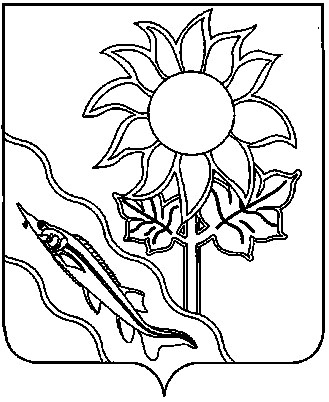 СОВЕТ МУНИЦИПАЛЬНОГО ОБРАЗОВАНИЯ ЕЙСКИЙ РАЙОНРЕШЕНИЕСОВЕТ МУНИЦИПАЛЬНОГО ОБРАЗОВАНИЯ ЕЙСКИЙ РАЙОНРЕШЕНИЕСОВЕТ МУНИЦИПАЛЬНОГО ОБРАЗОВАНИЯ ЕЙСКИЙ РАЙОНРЕШЕНИЕ№ п/пНаименованиеЦСРВРСумма1233334551.Муниципальная программа "Развитие образования в Ейском районе"02000000001743896,2Развитие дошкольного, общего и дополнительного образования детей02100000001680739,6Повышение качества предоставления муниципальных услуг в сфере дошкольного образования0210100000694711,7Расходы на обеспечение деятельности (оказание услуг) муниципальных учреждений0210100590184508,0Предоставление субсидий бюджетным, автономным учреждениям и иным некоммерческим организациям0210100590600184508,0Осуществление отдельных государственных полномочий по обеспечению выплаты компенсации части родительской платы за присмотр и уход за детьми, посещающими образовательные организации, реализующие образовательную программу дошкольного образования021016071014052,9Закупка товаров, работ и услуг для обеспечения государственных (муниципальных) нужд0210160710200137,7Социальное обеспечение и иные выплаты населению021016071030013915,2Осуществление государственных полномочий по финансовому обеспечению государственных гарантий реализации прав на получение общедоступного и бесплатного образования в муниципальных дошкольных и общеобразовательных организациях0210160860496150,8Предоставление субсидий бюджетным, автономным учреждениям и иным некоммерческим организациям0210160860600496150,8Обеспечение общеобразовательными организациями улучшения качества  муниципальных услуг0210200000750595,4Расходы на обеспечение деятельности (оказание услуг) муниципальных учреждений0210200590111808,6Предоставление субсидий бюджетным, автономным учреждениям и иным некоммерческим организациям0210200590600111808,6Частичная компенсация удорожания стоимости питания учащихся общеобразовательных организаций02102110704051,4Предоставление субсидий бюджетным, автономным учреждениям и иным некоммерческим организациям02102110706004051,4Услуги по организации питания в муниципальных общеобразовательных организациях02102111205450,0Предоставление субсидий бюджетным, автономным учреждениям и иным некоммерческим организациям02102111206005450,0Ежемесячное денежное вознаграждение за классное руководство педагогическим работникам государственных и муниципальных общеобразовательных организаций (субвенции на осуществление отдельных государственных полномочий Краснодарского края по обеспечению выплат ежемесячного денежного вознаграждения за классное руководство педагогическим работникам муниципальных общеобразовательных организаций)021025303239138,1Предоставление субсидий бюджетным, автономным учреждениям и иным некоммерческим организациям021025303260039138,1Осуществление государственных полномочий по финансовому обеспечению государственных гарантий реализации прав на получение общедоступного и бесплатного образования в муниципальных дошкольных и общеобразовательных организациях0210260860522951,3Предоставление субсидий бюджетным, автономным учреждениям и иным некоммерческим организациям0210260860600522951,3Осуществление отдельных государственных полномочий по обеспечению льготным питанием учащихся из многодетных семей в муниципальных общеобразовательных организациях0210262370456,6Предоставление субсидий бюджетным, автономным учреждениям и иным некоммерческим организациям0210262370600456,6Осуществление отдельных государственных полномочий по обеспечению бесплатным двухразовым питанием детей-инвалидов (инвалидов), не являющихся обучающимися с ограниченными возможностями здоровья, получающих начальное общее, основное общее и среднее общее образование в муниципальных общеобразовательных организациях02102635401278,0Предоставление субсидий бюджетным, автономным учреждениям и иным некоммерческим организациям02102635406001278,0Организация бесплатного горячего питания обучающихся, получающих начальное общее образование в государственных и муниципальных образовательных организациях02102L304059104,0Предоставление субсидий бюджетным, автономным учреждениям и иным некоммерческим организациям02102L304060059104,0Организация и обеспечение бесплатным горячим питанием обучающихся с ограниченными возможностями здоровья в муниципальных общеобразовательных организациях 02102S35506357,4Предоставление субсидий бюджетным, автономным учреждениям и иным некоммерческим организациям02102S35506006357,4Развитие системы дополнительного образования021030000075801,8Расходы на обеспечение деятельности (оказание услуг) муниципальных учреждений021030059075801,8Расходы на выплаты персоналу в целях обеспечения выполнения функций государственными (муниципальными) органами, казенными учреждениями, органами управления государственными внебюджетными фондами021030059010028157,6Закупка товаров, работ и услуг для обеспечения государственных (муниципальных) нужд02103005902001822,2Предоставление субсидий бюджетным, автономным учреждениям и иным некоммерческим организациям021030059060045820,8Иные бюджетные ассигнования02103005908001,2Развитие сети образовательных учреждений, их инфраструктуры и учебно-материальной базы0210400000120545,0Осуществление муниципальными учреждениями капитального ремонта021040902027892,9Предоставление субсидий бюджетным, автономным учреждениям и иным некоммерческим организациям021040902060027892,9Реализация мероприятий муниципальной программы02104100005795,8Предоставление субсидий бюджетным, автономным учреждениям и иным некоммерческим организациям02104100006005795,8Мероприятия праздничных дней и памятных дат, участие в конкурсах0210410030300,0Предоставление субсидий бюджетным, автономным учреждениям и иным некоммерческим организациям0210410030600300,0Дополнительная помощь местным бюджетам для решения социально значимых вопросов местного значения021046298011000,0Предоставление субсидий бюджетным, автономным учреждениям и иным некоммерческим организациям021046298060011000,0Реализация мероприятий по модернизации школьных систем образования02104L750062713,7Предоставление субсидий бюджетным, автономным учреждениям и иным некоммерческим организациям02104L750060062713,7Организация предоставления общедоступного и бесплатного дошкольного, начального общего, основного общего, среднего общего образования по основным общеобразовательным программам в муниципальных образовательных организациях (капитальный ремонт и переоснащение пищевых блоков муниципальных общеобразовательных организаций)02104S33807650,7Предоставление субсидий бюджетным, автономным учреждениям и иным некоммерческим организациям02104S33806007650,7Организация предоставления общедоступного и бесплатного дошкольного, начального общего, основного общего, среднего общего образования по основным общеобразовательным программам в муниципальных образовательных организациях (капитальный ремонт зданий и сооружений, благоустройство территорий, прилегающих к зданиям и сооружениям муниципальных образовательных организаций) 02104S34105191,9Предоставление субсидий бюджетным, автономным учреждениям и иным некоммерческим организациям02104S34106005191,9Создание механизмов мотивации педагогов к повышению качества работы и непрерывному профессиональному развитию0210500000500,0Мероприятия праздничных дней и памятных дат, участие в конкурсах0210510030500,0Закупка товаров, работ и услуг для обеспечения государственных (муниципальных) нужд0210510030200500,0Создание условий для введения новых государственных образовательных стандартов02106000005963,2Осуществление отдельных государственных полномочий по материально-техническому обеспечению пунктов проведения экзаменов для государственной итоговой аттестации по образовательным программам основного общего и среднего общего образования и выплате педагогическим работникам, участвующим в проведении указанной государственной итоговой аттестации, компенсации за работу по подготовке и проведению государственной итоговой аттестации по образовательным программам основного общего и среднего общего образования02106625005963,2Предоставление субсидий бюджетным, автономным учреждениям и иным некоммерческим организациям02106625006005963,2Обеспечение системы образования Ейского района высококвалифицированными кадрами, повышение их профессионального уровня021070000013420,2Осуществление отдельных государственных полномочий по предоставлению социальной поддержки отдельным категориям работников муниципальных физкультурно-спортивных организаций отрасли «Физическая культура и спорт» и муниципальных организаций дополнительного образования, реализующих дополнительные общеобразовательные программы в области физической культуры и спорта, отрасли «Образование»021076074078,2Социальное обеспечение и иные выплаты населению021076074030078,2Осуществление отдельных государственных полномочий по предоставлению мер социальной поддержки в виде компенсации расходов на оплату жилых помещений, отопления и освещения педагогическим работникам муниципальных образовательных организаций, проживающим и работающим в сельских населенных пунктах, рабочих поселках (поселках городского типа) на территории Краснодарского края021076082013342,0Расходы на выплаты персоналу в целях обеспечения выполнения функций государственными (муниципальными) органами, казенными учреждениями, органами управления государственными внебюджетными фондами0210760820100390,2Предоставление субсидий бюджетным, автономным учреждениям и иным некоммерческим организациям021076082060012951,8Обеспечение функционирования системы персонифицированного финансирования021080000019202,3Расходы на обеспечение функционирования модели персонифицированного финансирования дополнительного образования детей021080059119202,3Предоставление субсидий бюджетным, автономным учреждениям и иным некоммерческим организациям021080059160018876,1Иные бюджетные ассигнования0210800591800326,2Отдельные мероприятия муниципальной программы022000000063156,6Обеспечение высокого качества управления процессом развития образования022010000014834,5Расходы на обеспечение функций органов местного самоуправления022010019014834,5Расходы на выплаты персоналу в целях обеспечения выполнения функций государственными (муниципальными) органами, казенными учреждениями, органами управления государственными внебюджетными фондами022010019010014389,5Закупка товаров, работ и услуг для обеспечения государственных (муниципальных) нужд0220100190200445,0Информационно-аналитическое и методическое управления системой образования детей022020000011098,2Расходы на обеспечение деятельности (оказание услуг) муниципальных учреждений022020059011098,2Расходы на выплаты персоналу в целях обеспечения выполнения функций государственными (муниципальными) органами, казенными учреждениями, органами управления государственными внебюджетными фондами022020059010010503,1Закупка товаров, работ и услуг для обеспечения государственных (муниципальных) нужд0220200590200595,1Организация бухгалтерского учета финансово-хозяйственной деятельности муниципальных учреждений022030000037223,9Расходы на обеспечение деятельности (оказание услуг) муниципальных учреждений022030059021871,1Расходы на выплаты персоналу в целях обеспечения выполнения функций государственными (муниципальными) органами, казенными учреждениями, органами управления государственными внебюджетными фондами022030059010019717,5Закупка товаров, работ и услуг для обеспечения государственных (муниципальных) нужд02203005902002153,6Осуществление государственных полномочий по финансовому    обеспечению государственных гарантий реализации прав на получение общедоступного и бесплатного образования в муниципальных дошкольных и общеобразовательных организациях022036086015286,4Расходы на выплаты персоналу в целях обеспечения выполнения функций государственными (муниципальными) органами, казенными учреждениями, органами управления государственными внебюджетными фондами022036086010014486,5Закупка товаров, работ и услуг для обеспечения государственных (муниципальных) нужд0220360860200799,9Осуществление отдельных государственных полномочий по материально-техническому обеспечению пунктов проведения экзаменов для государственной итоговой аттестации по образовательным программам основного общего и среднего общего образования и выплате педагогическим работникам, участвующим в проведении указанной государственной итоговой аттестации, компенсации за работу по подготовке и проведению государственной итоговой аттестации по образовательным программам основного общего и среднего общего образования022036250066,4Закупка товаров, работ и услуг для обеспечения государственных (муниципальных) нужд022036250020066,42.Муниципальная программа "Социальная поддержка граждан в Ейском районе"030000000072673,7Отдельные мероприятия муниципальной программы031000000072673,7Реализация государственной политики по защите прав и законных интересов детей-сирот и детей, оставшихся без попечения родителей031010000066273,7Расходы на обеспечение функций органов местного самоуправления031010019053,0Закупка товаров, работ и услуг для обеспечения государственных (муниципальных) нужд031010019020053,0Осуществление отдельных государственных полномочий по выплате ежемесячных денежных средств на содержание детей-сирот и детей, оставшихся без попечения родителей, находящихся под опекой (попечительством), включая предварительную опеку (попечительство), переданных на воспитание в приемную семью031016910034010,7Закупка товаров, работ и услуг для обеспечения государственных (муниципальных) нужд0310169100200502,6Социальное обеспечение и иные выплаты населению031016910030033508,1Осуществление отдельных государственных полномочий по выплате ежемесячных денежных средств на содержание детей, нуждающихся в особой заботе государства, переданных на патронатное воспитание031016911052,2Закупка товаров, работ и услуг для обеспечения государственных (муниципальных) нужд03101691102000,8Социальное обеспечение и иные выплаты населению031016911030051,4Осуществление отдельных государственных полномочий по выплате ежемесячного вознаграждения, причитающегося приемным родителям за оказание услуг по воспитанию приемных детей031016913022529,8Закупка товаров, работ и услуг для обеспечения государственных (муниципальных) нужд0310169130200266,7Социальное обеспечение и иные выплаты населению031016913030022263,1Осуществление отдельных государственных полномочий по выплате ежемесячного вознаграждения, причитающегося патронатным воспитателям за оказание услуг по осуществлению патронатного воспитания и постинтернатного сопровождения031016914075,8Закупка товаров, работ и услуг для обеспечения государственных (муниципальных) нужд03101691402001,2Социальное обеспечение и иные выплаты населению031016914030074,6Осуществление отдельных государственных полномочий Краснодарского края по организации и обеспечению отдыха и оздоровления детей (за исключением организации отдыха детей в каникулярное время)0310169180723,6Расходы на выплаты персоналу в целях обеспечения выполнения функций государственными (муниципальными) органами, казенными учреждениями, органами управления государственными внебюджетными фондами0310169180100642,6Закупка товаров, работ и услуг для обеспечения государственных (муниципальных) нужд031016918020081,0Осуществление отдельных государственных полномочий по организации и осуществлению деятельности по опеке и попечительству в отношении несовершеннолетних03101691908828,6Расходы на выплаты персоналу в целях обеспечения выполнения функций государственными (муниципальными) органами, казенными учреждениями, органами управления государственными внебюджетными фондами03101691901007937,6Закупка товаров, работ и услуг для обеспечения государственных (муниципальных) нужд0310169190200891,0Дополнительное материальное обеспечение к трудовой пенсии за выслугу лет лицам, замещавшим муниципальные должности и должности муниципальной службы03102000006400,0Решение Совета муниципального образования Ейский район от 25 февраля 2011 года № 482 "О дополнительном материальном обеспечении в муниципальном образовании Ейский район"03102400106400,0Социальное обеспечение и иные выплаты населению03102400103006400,03.Муниципальная программа "Дети Ейского района"050000000073000,3Одаренные дети 0510000000300,0Создание условий для выявления, поддержки и развития одаренных детей0510100000300,0Реализация мероприятий муниципальной программы0510110000300,0Расходы на выплаты персоналу в целях обеспечения выполнения функций государственными (муниципальными) органами, казенными учреждениями, органами управления государственными внебюджетными фондами051011000010050,0Закупка товаров, работ и услуг для обеспечения государственных (муниципальных) нужд0510110000200250,0Организация оздоровления, отдыха и занятости детей05200000003102,4Создание условий для организации оздоровления, отдыха и занятости детей Ейского района05201000003102,4Реализация мероприятий муниципальной программы05201100001866,1Закупка товаров, работ и услуг для обеспечения государственных (муниципальных) нужд0520110000200763,0Предоставление субсидий бюджетным, автономным учреждениям и иным некоммерческим организациям05201100006001103,1Осуществление отдельных государственных полномочий Краснодарского края по обеспечению отдыха детей в каникулярное время в профильных лагерях, организованных муниципальными общеобразовательными организациями Краснодарского края05201631101157,6Закупка товаров, работ и услуг для обеспечения государственных (муниципальных) нужд052016311020017,1Предоставление субсидий бюджетным, автономным учреждениям и иным некоммерческим организациям05201631106001140,5Осуществление отдельных государственных полномочий по оплате проезда детей-сирот и детей, оставшихся без попечения родителей, находящихся под опекой (попечительством), включая предварительную опеку (попечительство), переданных на воспитание в приемную семью или на патронатное воспитание, к месту лечения
и обратно052016912078,7Закупка товаров, работ и услуг для обеспечения государственных (муниципальных) нужд052016912020078,7Профилактика безнадзорности и правонарушений несовершеннолетних05300000003923,6Защита прав и законных интересов несовершеннолетних, создание условий для эффективного функционирования системы профилактики безнадзорности и правонарушений несовершеннолетних05301000003923,6Осуществление отдельных государственных полномочий по созданию и организации деятельности комиссий по делам несовершеннолетних и защите их прав05301692003923,6Расходы на выплаты персоналу в целях обеспечения выполнения функций государственными (муниципальными) органами, казенными учреждениями, органами управления государственными внебюджетными фондами05301692001003157,8Закупка товаров, работ и услуг для обеспечения государственных (муниципальных) нужд0530169200200765,8Дети-сироты054000000065674,3Создание условий для роста благосостояния отдельных категорий граждан, обеспечение необходимых условий для реализации конституционных прав граждан Российской Федерации  на защиту прав интересов семьи, материнства, детства054010000065674,3Осуществление отдельных государственных полномочий по выплате единовременного пособия детям-сиротам и детям, оставшимся без попечения родителей, и лицам из их числа на государственную регистрацию права собственности (права пожизненного наследуемого владения), в том числе на оплату услуг, необходимых для ее осуществления, за исключением жилых помещений, приобретенных за счет средств краевого бюджета054016916010,4Социальное обеспечение и иные выплаты населению054016916030010,4Осуществление отдельных государственных полномочий по выявлению обстоятельств, свидетельствующих о необходимости оказания детям-сиротам и детям, оставшимся без попечения родителей, лицам из числа детей-сирот и детей, оставшихся без попечения родителей, содействия в преодолении трудной жизненной ситуации, и осуществлению контроля за использованием детьми-сиротами и детьми, оставшимися без попечения родителей, лицами из числа детей-сирот и детей, оставшихся без попечения родителей, предоставленных им жилых помещений специализированного жилищного фонда0540169170984,5Расходы на выплаты персоналу в целях обеспечения выполнения функций государственными (муниципальными) органами, казенными учреждениями, органами управления государственными внебюджетными фондами0540169170100822,5Закупка товаров, работ и услуг для обеспечения государственных (муниципальных) нужд0540169170200162,0Осуществление отдельных государственных полномочий по предоставлению жилых помещений детям-сиротам и детям, оставшимся без попечения родителей,  лицам из их числа по договорам найма специализированных жилых помещений05401С082064679,4Закупка товаров, работ и услуг для обеспечения государственных (муниципальных) нужд05401С082020035,8Капитальные вложения в объекты государственной (муниципальной) собственности05401С082040064643,64.Муниципальная программа "Комплексное и устойчивое развитие Ейского района в сфере строительства и архитектуры"06000000008499,1Отдельные мероприятия муниципальной программы06100000008499,1Обеспечение устойчивого территориального развития Ейского района06101000008499,1Расходы на обеспечение функций органов местного самоуправления06101001905399,1Расходы на выплаты персоналу в целях обеспечения выполнения функций государственными (муниципальными) органами, казенными учреждениями, органами управления государственными внебюджетными фондами06101001901005004,1Закупка товаров, работ и услуг для обеспечения государственных (муниципальных) нужд0610100190200395,0Реализация мероприятий муниципальной программы06101100003100,0Закупка товаров, работ и услуг для обеспечения государственных (муниципальных) нужд06101100002003100,05.Муниципальная программа "Обеспечение безопасности населения Ейского района"090000000079233,2Мероприятия по защите населения и территории от чрезвычайных ситуаций природного и техногенного характера, гражданской обороне 091000000049315,5Подготовка населения и организаций к действиям в чрезвычайных ситуациях мирного и военного времени09102000003882,1Реализация мероприятий муниципальной программы09102100003882,1Закупка товаров, работ и услуг для обеспечения государственных (муниципальных) нужд09102100002003882,1Обеспечение безопасности населения091030000045433,4Расходы на обеспечение деятельности (оказание услуг) муниципальных учреждений091030059045433,4Расходы на выплаты персоналу в целях обеспечения выполнения функций государственными (муниципальными) органами, казенными учреждениями, органами управления государственными внебюджетными фондами091030059010035708,4Закупка товаров, работ и услуг для обеспечения государственных (муниципальных) нужд09103005902009687,0Иные бюджетные ассигнования091030059080038,0Построение (развитие) аппаратно-программного комплекса "Безопасный город"09200000001460,0Построение и развитие системы комплексного обеспечения безопасности жизнедеятельности Ейского района09201000001460,0Реализация мероприятий муниципальной программы0920110000500,0Закупка товаров, работ и услуг для обеспечения государственных (муниципальных) нужд0920110000200500,0Участие в предупреждении чрезвычайных ситуаций в части развития систем видеонаблюдения муниципальных образований (приобретение камер обзорного видеонаблюдения)09201S0250960,0Закупка товаров, работ и услуг для обеспечения государственных (муниципальных) нужд09201S0250200960,0Обеспечение комплексной безопасности образовательных учреждений 093000000025557,7Обеспечение выполнения мероприятий по пожарной безопасности093010000025557,7Реализация мероприятий муниципальной программы093011000025557,7Предоставление субсидий бюджетным, автономным учреждениям и иным некоммерческим организациям093011000060025557,7Пожарная безопасность09400000001800,0Обеспечение первичных мер пожарной безопасности 09401000001800,0Реализация мероприятий муниципальной программы09401100001800,0Закупка товаров, работ и услуг для обеспечения государственных (муниципальных) нужд09401100002001800,0Отдельные мероприятия муниципальной программы09500000001100,0Обеспечение выполнения мероприятий по пожарной безопасности в спортивных учреждениях09501000001100,0Реализация мероприятий муниципальной программы09501100001100,0Закупка товаров, работ и услуг для обеспечения государственных (муниципальных) нужд0950110000200200,0Предоставление субсидий бюджетным, автономным учреждениям и иным некоммерческим организациям0950110000600900,06.Муниципальная программа "Развитие культуры в Ейском районе"1000000000161509,7Совершенствование деятельности муниципальных учреждений культуры 101000000076684,2Повышение качества и доступности муниципальных услуг. Создание условий для сохранения традиционной народной культуры101010000076684,2Расходы на обеспечение функций органов местного самоуправления10101001903390,3Расходы на выплаты персоналу в целях обеспечения выполнения функций государственными (муниципальными) органами, казенными учреждениями, органами управления государственными внебюджетными фондами10101001901003253,1Закупка товаров, работ и услуг для обеспечения государственных (муниципальных) нужд1010100190200137,2Расходы на обеспечение деятельности (оказание услуг) муниципальных учреждений101010059068369,9Расходы на выплаты персоналу в целях обеспечения выполнения функций государственными (муниципальными) органами, казенными учреждениями, органами управления государственными внебюджетными фондами101010059010024205,9Закупка товаров, работ и услуг для обеспечения государственных (муниципальных) нужд10101005902002742,6Социальное обеспечение и иные выплаты населению101010059030030,6Предоставление субсидий бюджетным, автономным учреждениям и иным некоммерческим организациям101010059060041370,3Иные бюджетные ассигнования101010059080020,5Компенсация расходов на оплату жилых помещений, отопления и освещения работникам муниципальных учреждений, проживающим и работающим в сельской местности1010110020354,2Расходы на выплаты персоналу в целях обеспечения выполнения функций государственными (муниципальными) органами, казенными учреждениями, органами управления государственными внебюджетными фондами1010110020100273,8Социальное обеспечение и иные выплаты населению101011002030050,4Предоставление субсидий бюджетным, автономным учреждениям и иным некоммерческим организациям101011002060030,0Мероприятия праздничных дней и памятных дат, участие в конкурсах10101100304310,0Предоставление субсидий бюджетным, автономным учреждениям и иным некоммерческим организациям10101100306004310,0Государственная поддержка отрасли культуры10101L5190259,8Закупка товаров, работ и услуг для обеспечения государственных (муниципальных) нужд10101L5190200259,8Совершенствование деятельности образовательных учреждений102000000078329,7Совершенствование деятельности образовательных учреждений по предоставлению муниципальных услуг102010000078329,7Расходы на обеспечение деятельности (оказание услуг) муниципальных учреждений102010059078112,9Предоставление субсидий бюджетным, автономным учреждениям и иным некоммерческим организациям102010059060078112,9Осуществление отдельных государственных полномочий по предоставлению мер социальной поддержки в виде компенсации расходов на оплату жилых помещений, отопления и освещения педагогическим работникам муниципальных образовательных организаций, проживающим и работающим в сельских населенных пунктах, рабочих поселках (поселках городского типа) на территории Краснодарского края1020160820216,8Предоставление субсидий бюджетным, автономным учреждениям и иным некоммерческим организациям1020160820600216,8Формирование  и содержание муниципальных архивных фондов10300000006495,8Хранение, комплектование, формирование, учет и использование архивных документов и архивных фондов10301000006495,8Расходы на обеспечение деятельности (оказание услуг) муниципальных учреждений10301005906495,8Расходы на выплаты персоналу в целях обеспечения выполнения функций государственными (муниципальными) органами, казенными учреждениями, органами управления государственными внебюджетными фондами10301005901004814,8Закупка товаров, работ и услуг для обеспечения государственных (муниципальных) нужд10301005902001681,07.Муниципальная программа "Развитие санаторно-курортного и туристского комплекса в Ейском районе"11000000001250,0Отдельные мероприятия муниципальной программы11100000001250,0Увеличение туристского потока и объема услуг, оказываемых организациями санаторно-курортного и туристского комплекса муниципального образования Ейский район11101000001250,0Реализация мероприятий муниципальной программы11101100001250,0Закупка товаров, работ и услуг для обеспечения государственных (муниципальных) нужд11101100002001250,08.Муниципальная программа "Развитие физической культуры и спорта в Ейском районе"1200000000308935,3Развитие физической культуры и массового спорта1210000000136339,9Создание условий для систематических занятий физической культурой и спортом1210100000136339,9Осуществление муниципальными учреждениями капитального ремонта121010902027049,0Закупка товаров, работ и услуг для обеспечения государственных (муниципальных) нужд121010902020014450,1Предоставление субсидий бюджетным, автономным учреждениям и иным некоммерческим организациям121010902060012598,9Реализация мероприятий муниципальной программы 12101100006076,8Закупка товаров, работ и услуг для обеспечения государственных (муниципальных) нужд12101100002005477,8Капитальные вложения в объекты государственной (муниципальной) собственности1210110000400599,0Организация и проведение физкультурно-оздоровительных и спортивных мероприятий 12101160101100,0Расходы на выплаты персоналу в целях обеспечения выполнения функций государственными (муниципальными) органами, казенными учреждениями, органами управления государственными внебюджетными фондами1210116010100570,0Закупка товаров, работ и услуг для обеспечения государственных (муниципальных) нужд1210116010200530,0Организация и проведение физкультурно-оздоровительных и спортивных мероприятий12101260101732,4Расходы на выплаты персоналу в целях обеспечения выполнения функций государственными (муниципальными) органами, казенными учреждениями, органами управления государственными внебюджетными фондами12101260101001532,4Закупка товаров, работ и услуг для обеспечения государственных (муниципальных) нужд1210126010200200,0Капитальный ремонт муниципальных спортивных объектов в целях обеспечения условий для занятий физической культурой и массовым спортом в муниципальном образовании12101S034053647,3Закупка товаров, работ и услуг для обеспечения государственных (муниципальных) нужд12101S034020053647,3Строительство малобюджетных спортивных залов шаговой доступности в целях обеспечения условий для развития на территориях муниципальных образований физической культуры и массового спорта12101S262046734,4Капитальные вложения в объекты государственной (муниципальной) собственности12101S262040046734,4Развитие спорта высших достижений и системы подготовки спортивного резерва1220000000172595,4Создание условий для развития спорта высших достижений в Ейском районе1220100000172595,4Расходы на обеспечение функций органов местного самоуправления12201001904285,7Расходы на выплаты персоналу в целях обеспечения выполнения функций государственными (муниципальными) органами, казенными учреждениями, органами управления государственными внебюджетными фондами12201001901003934,9Закупка товаров, работ и услуг для обеспечения государственных (муниципальных) нужд1220100190200342,7Социальное обеспечение и иные выплаты населению12201001903008,0Иные бюджетные ассигнования12201001908000,1Расходы на обеспечение деятельности (оказание услуг) муниципальных учреждений1220100590153636,6Расходы на выплаты персоналу в целях обеспечения выполнения функций государственными (муниципальными) органами, казенными учреждениями, органами управления государственными внебюджетными фондами122010059010034933,4Закупка товаров, работ и услуг для обеспечения государственных (муниципальных) нужд12201005902008567,5Предоставление субсидий бюджетным, автономным учреждениям и иным некоммерческим организациям1220100590600108319,2Иные бюджетные ассигнования12201005908001816,5Реализация мероприятий муниципальной программы12201100002825,5Закупка товаров, работ и услуг для обеспечения государственных (муниципальных) нужд1220110000200482,5Предоставление субсидий бюджетным, автономным учреждениям и иным некоммерческим организациям12201100006002343,0Осуществление отдельных государственных полномочий по предоставлению социальной поддержки отдельным категориям работников муниципальных физкультурно-спортивных организаций отрасли «Физическая культура и спорт» и муниципальных организаций дополнительного образования, реализующих дополнительные общеобразовательные программы в области физической культуры и спорта, отрасли «Образование»1220160740414,0Социальное обеспечение и иные выплаты населению1220160740300179,7Предоставление субсидий бюджетным, автономным учреждениям и иным некоммерческим организациям1220160740600234,3Дополнительная помощь местным бюджетам для решения социально значимых вопросов местного значения12201629805910,7Предоставление субсидий бюджетным, автономным учреждениям и иным некоммерческим организациям12201629806005910,7Обеспечение условий для развития физической культуры и массового спорта в части оплаты труда инструкторов по спорту 12201S2820986,5Предоставление субсидий бюджетным, автономным учреждениям и иным некоммерческим организациям12201S2820600986,5Укрепление материально-технической базы муниципальных физкультурно-спортивных организаций12201S35704536,4Предоставление субсидий бюджетным, автономным учреждениям и иным некоммерческим организациям12201S35706004536,49.Муниципальная программа "Развитие жилищно-коммунального и дорожного хозяйства в Ейском районе" 130000000055704,6Отдельные мероприятия муниципальной программы131000000055704,6Проведение комплекса мероприятий по модернизации, строительству, реконструкции и ремонту объектов водо- и теплоснабжения131010000037490,9Реализация мероприятий муниципальной программы131011000026400,7Закупка товаров, работ и услуг для обеспечения государственных (муниципальных) нужд131011000020011400,7Иные бюджетные ассигнования131011000080015000,0Организация водоснабжения населения13101S033011090,2Капитальные вложения в объекты государственной (муниципальной) собственности13101S033040011090,2Осуществление полномочий в области обращения с твердыми коммунальными отходами13102000001500,0Реализация мероприятий муниципальной программы13102100001000,0Закупка товаров, работ и услуг для обеспечения государственных (муниципальных) нужд13102100002001000,0Участие в организации деятельности по накоплению (в том числе раздельному накоплению), сбору, транспортированию, обработке, утилизации, обезвреживанию, захоронению твердых коммунальных отходов1310211080500,0Межбюджетные трансферты1310211080500500,0Развитие сети автомобильных дорог на территории Ейского района13103000001271,8Реализация мероприятий муниципальной программы13103100001271,8Закупка товаров, работ и услуг для обеспечения государственных (муниципальных) нужд13103100002001271,8Управление развитием отрасли131040000013662,6Расходы на обеспечение функций органов местного самоуправления131040019012939,2Расходы на выплаты персоналу в целях обеспечения выполнения функций государственными (муниципальными) органами, казенными учреждениями, органами управления государственными внебюджетными фондами131040019010012093,0Закупка товаров, работ и услуг для обеспечения государственных (муниципальных) нужд1310400190200689,8Социальное обеспечение и иные выплаты населению13104001903003,4Иные бюджетные ассигнования1310400190800153,0Осуществление отдельных государственных полномочий по ведению учета граждан отдельных категорий в качестве нуждающихся в жилых помещениях и по формированию списка детей-сирот и детей, оставшихся без попечения родителей, лиц из числа детей-сирот и детей, оставшихся без попечения родителей, лиц, относившихся к категории детей-сирот и детей, оставшихся без попечения родителей, подлежащих обеспечению жилыми помещениями1310460870723,4Расходы на выплаты персоналу в целях обеспечения выполнения функций государственными (муниципальными) органами, казенными учреждениями, органами управления государственными внебюджетными фондами1310460870100674,0Закупка товаров, работ и услуг для обеспечения государственных (муниципальных) нужд131046087020049,4Проведение комплексных мероприятий по осуществлению государственного жилищного надзора и лицензионного контроля13105000001446,8Осуществление отдельных государственных полномочий Краснодарского края по осуществлению государственного жилищного надзора и лицензионного контроля13105602201446,8Расходы на выплаты персоналу в целях обеспечения выполнения функций государственными (муниципальными) органами, казенными учреждениями, органами управления государственными внебюджетными фондами13105602201001348,1Закупка товаров, работ и услуг для обеспечения государственных (муниципальных) нужд131056022020098,7Обеспечение сохранности и увеличение сроков эксплуатации жилищного фонда Ейского района 1310600000332,5Реализация мероприятий муниципальной программы1310610000332,5Закупка товаров, работ и услуг для обеспечения государственных (муниципальных) нужд1310610000200332,510.Муниципальная программа "Развитие топливно-энергетического комплекса в Ейском районе"14000000004371,8Отдельные мероприятия муниципальной программы14100000004371,8Повышение надежности системы газоснабжения и газораспределения, развитие инженерной инфраструктуры14101000004371,8Реализация мероприятий муниципальной программы14101100004371,8Закупка товаров, работ и услуг для обеспечения государственных (муниципальных) нужд1410110000200150,0Капитальные вложения в объекты государственной (муниципальной) собственности14101100004004221,811.Муниципальная программа "Поддержка Ейского районного казачьего общества"17000000007000,0Отдельные мероприятия муниципальной программы17100000007000,0Реализация государственной политики в отношении казачества в Ейском районе17101000007000,0Реализация мероприятий муниципальной программы17101100007000,0Предоставление субсидий бюджетным, автономным учреждениям и иным некоммерческим организациям17101100006007000,012.Муниципальная программа "Эффективное управление муниципальным имуществом и земельными ресурсами Ейского района"180000000016684,4Отдельные мероприятия муниципальной программы181000000016684,4Повышение эффективности управления и распоряжения муниципальным имуществом, земельными участками, находящимися в собственности муниципального образования Ейский район, а также земельными участками, государственная собственность на которые не разграничена181010000016684,4Расходы на обеспечение функций органов местного самоуправления181010019015084,4Расходы на выплаты персоналу в целях обеспечения выполнения функций государственными (муниципальными) органами, казенными учреждениями, органами управления государственными внебюджетными фондами181010019010014324,3Закупка товаров, работ и услуг для обеспечения государственных (муниципальных) нужд1810100190200760,1Реализация мероприятий муниципальной программы18101100001600,0Закупка товаров, работ и услуг для обеспечения государственных (муниципальных) нужд18101100002001600,013.Муниципальная программа "Поддержка деятельности социально-ориентированных общественных организаций Ейского района"19000000002225,0Отдельные мероприятия муниципальной программы19100000002225,0Формирование системы поддержки общественных объединений и некоммерческих организаций19101000002225,0Реализация мероприятий муниципальной программы19101100002225,0Предоставление субсидий бюджетным, автономным учреждениям и иным некоммерческим организациям19101100006002225,014.Муниципальная программа "Развитие сельского хозяйства и регулирование рынков сельскохозяйственной продукции, сырья и продовольствия в Ейском районе"200000000022339,2Отдельные мероприятия муниципальной программы201000000022339,2Развитие системы финансовой поддержки сельхозтоваропроизводителей20101000007073,9Осуществление отдельных государственных полномочий Краснодарского края по поддержке сельскохозяйственного производства20101609107073,9Иные бюджетные ассигнования20101609108007073,9Предупреждение и ликвидация болезней животных, их лечение, защита населения от болезней, общих для человека и животных20102000004705,5Осуществление государственных полномочий Краснодарского края в области обращения с животными, предусмотренных законодательством в области обращения с животными, в том числе организации мероприятий при осуществлении деятельности по обращению с животными без владельцев на территории муниципальных образований Краснодарского края и федеральной территории "Сириус"20102616502215,5Закупка товаров, работ и услуг для обеспечения государственных (муниципальных) нужд20102616502002215,5Осуществление государственных полномочий Краснодарского края в области обращения с животными, предусмотренных законодательством в области обращения с животными, в том числе организации мероприятий при осуществлении деятельности по обращению с животными без владельцев на территории муниципальных образований Краснодарского края и федеральной территории "Сириус"20102716502490,0Закупка товаров, работ и услуг для обеспечения государственных (муниципальных) нужд20102716502002490,0Финансовое обеспечение управленческих функций201030000010529,8Расходы на обеспечение функций органов местного самоуправления20103001909806,2Расходы на выплаты персоналу в целях обеспечения выполнения функций государственными (муниципальными) органами, казенными учреждениями, органами управления государственными внебюджетными фондами20103001901009191,1Закупка товаров, работ и услуг для обеспечения государственных (муниципальных) нужд2010300190200607,1Иные бюджетные ассигнования20103001908008,0Осуществление отдельных государственных полномочий Краснодарского края по поддержке сельскохозяйственного производства2010360910723,6Расходы на выплаты персоналу в целях обеспечения выполнения функций государственными (муниципальными) органами, казенными учреждениями, органами управления государственными внебюджетными фондами2010360910100723,6Проведение информационно-разъяснительной работы с сельхозтоваропроизводителями201040000030,0Реализация мероприятий муниципальной программы201041000030,0Закупка товаров, работ и услуг для обеспечения государственных (муниципальных) нужд201041000020030,015.Муниципальная программа "Молодежь Ейского района"210000000011477,3Отдельные мероприятия муниципальной программы211000000011477,3Развитие и реализация потенциала молодежи в интересах Ейского района211010000011477,3Расходы на обеспечение функций органов местного самоуправления21101001904238,0Расходы на выплаты персоналу в целях обеспечения выполнения функций государственными (муниципальными) органами, казенными учреждениями, органами управления государственными внебюджетными фондами21101001901004116,0Закупка товаров, работ и услуг для обеспечения государственных (муниципальных) нужд2110100190200112,0Иные бюджетные ассигнования211010019080010,0Расходы на обеспечение деятельности (оказание услуг) муниципальных учреждений21101005906839,3Расходы на выплаты персоналу в целях обеспечения выполнения функций государственными (муниципальными) органами, казенными учреждениями, органами управления государственными внебюджетными фондами21101005901006058,6Закупка товаров, работ и услуг для обеспечения государственных (муниципальных) нужд2110100590200696,4Иные бюджетные ассигнования211010059080084,3Реализация мероприятий муниципальной программы2110110000400,0Закупка товаров, работ и услуг для обеспечения государственных (муниципальных) нужд2110110000200400,016.Муниципальная программа "Профилактика терроризма и экстремизма, усиление борьбы с преступностью, профилактика правонарушений  и противодействие коррупции в Ейском районе"220000000013186,3Отдельные мероприятия муниципальной программы221000000013186,3Профилактика проявлений терроризма221010000013186,3Осуществление муниципальными учреждениями капитального ремонта221010902011340,3Предоставление субсидий бюджетным, автономным учреждениям и иным некоммерческим организациям221010902060011340,3Реализация мероприятий муниципальной программы22101100001846,0Закупка товаров, работ и услуг для обеспечения государственных (муниципальных) нужд2210110000200135,0Предоставление субсидий бюджетным, автономным учреждениям и иным некоммерческим организациям22101100006001711,017.Муниципальная программа "Управление муниципальными финансами Ейского района"230000000048733,9Совершенствование бюджетного процесса и обеспечение сбалансированности районного бюджета231000000028733,4Создание условий для обеспечения сбалансированности районного бюджета и эффективности использования бюджетных средств231010000028733,4Расходы на обеспечение функций органов местного самоуправления231010019028733,4Расходы на выплаты персоналу в целях обеспечения выполнения функций государственными (муниципальными) органами, казенными учреждениями, органами управления государственными внебюджетными фондами231010019010023003,4Закупка товаров, работ и услуг для обеспечения государственных (муниципальных) нужд23101001902005709,0Иные бюджетные ассигнования231010019080021,0Совершенствование межбюджетных отношений232000000019680,5Повышение уровня бюджетной обеспеченности поселений Ейского района232010000019680,5Дотации на выравнивание бюджетной обеспеченности поселений23201111005000,0Межбюджетные трансферты23201111005005000,0Иные межбюджетные трансферты на поддержку мер по обеспечению сбалансированности бюджетов поселений 232011120014680,5Межбюджетные трансферты232011120050014680,5Управление муниципальным долгом2330000000320,0Оптимизация расходов на обслуживание муниципального долга муниципального образования Ейский район2330100000320,0Процентные платежи по муниципальному долгу2330111020320,0Обслуживание государственного (муниципального) долга2330111020700320,018.Муниципальная программа "Медиасреда Ейского района"24000000003000,0Отдельные мероприятия муниципальной программы24100000003000,0Обеспечение информационной открытости администрации муниципального образования Ейский район24101000003000,0Реализация мероприятий муниципальной программы24101100003000,0Закупка товаров, работ и услуг для обеспечения государственных (муниципальных) нужд24101100002003000,019.Муниципальная программа "Социально-экономическое развитие Ейского района"2500000000947,0Инвестиционное развитие Ейского района2510000000597,0Повышение инвестиционной привлекательности муниципального образования Ейский район2510100000597,0Реализация мероприятий муниципальной программы2510110000597,0Закупка товаров, работ и услуг для обеспечения государственных (муниципальных) нужд2510110000200597,0Поддержка малого и среднего предпринимательства в Ейском районе2520000000350,0Создание условий для развития малого и среднего предпринимательства в Ейском районе2520100000350,0Реализация мероприятий муниципальной программы2520110000350,0Закупка товаров, работ и услуг для обеспечения государственных (муниципальных) нужд2520110000200350,020.Муниципальная программа "Информатизация Ейского района"26000000001760,0Отдельные мероприятия муниципальной программы26100000001760,0Обеспечение доступа граждан и организаций к государственным и муниципальным услугам на основе информационных и телекоммуникационных технологий26101000001760,0Реализация мероприятий муниципальной программы26101100001760,0Закупка товаров, работ и услуг для обеспечения государственных (муниципальных) нужд26101100002001760,021.Муниципальная программа "Строительство (создание) объектов государственной и муниципальной собственности в Ейском районе"270000000081412,3Отдельные мероприятия муниципальной программы271000000081412,3Обеспечение развития социальной инфраструктуры в Ейском районе271010000071412,3Реализация мероприятий муниципальной программы27101100002152,2Закупка товаров, работ и услуг для обеспечения государственных (муниципальных) нужд2710110000200600,0Капитальные вложения в объекты государственной (муниципальной) собственности27101100004001552,2Строительство общеобразовательной организации со столовой и пищеблоком в поселке Краснофлотский27101120904875,5Капитальные вложения в объекты государственной (муниципальной) собственности27101120904004875,5Осуществление отдельных государственных полномочий по строительству зданий, включая проектно-изыскательские работы, для размещения фельдшерско-акушерских пунктов, фельдшерских пунктов, врачебных амбулаторий и офисов врача общей практики, а также строительство иных объектов здравоохранения, начатое до 1 января 2019 года, необходимых для организации оказания медицинской помощи в соответствии с территориальной программой государственных гарантий бесплатного оказания гражданам медицинской помощи в Краснодарском крае27101609604000,0Капитальные вложения в объекты государственной (муниципальной) собственности27101609604004000,0Строительство, реконструкция (в том числе реконструкция объектов незавершенного строительства) и техническое перевооружение объектов общественной инфраструктуры муниципального значения, приобретение объектов недвижимости (спортивный зал единоборств г. Ейск)27101S047053084,8Капитальные вложения в объекты государственной (муниципальной) собственности27101S047040053084,8Строительство многофункциональных спортивно-игровых площадок27101S11007299,8Капитальные вложения в объекты государственной (муниципальной) собственности27101S11004007299,8Федеральный проект "Модернизация первичного звена здравоохранения Российской Федерации"271N90000010000,0Реализация региональных проектов модернизации первичного звена здравоохранения (субвенции на осуществление отдельных государственных полномочий по строительству зданий, включая проектно-изыскательские работы, для размещения фельдшерско-акушерских пунктов, фельдшерских пунктов, врачебных амбулаторий и офисов врача общей практики, а также строительство иных объектов здравоохранения, начатое до 1 января 2019 года, необходимых для организации оказания медицинской помощи в соответствии с территориальной программой государственных гарантий бесплатного оказания гражданам медицинской помощи в Краснодарском крае)271N95365110000,0Капитальные вложения в объекты государственной (муниципальной) собственности271N95365140010000,022.Обеспечение деятельности представительного органа муниципального образования Ейский район50000000008061,4Председатель представительного органа муниципального образования Ейский район50100000001810,4Расходы на обеспечение функций органов местного самоуправления50100001901810,4Расходы на выплаты персоналу в целях обеспечения выполнения функций государственными (муниципальными) органами, казенными учреждениями, органами управления государственными внебюджетными фондами50100001901001810,4Центральный аппарат50200000005189,0Расходы на обеспечение функций органов местного самоуправления50200001905189,0Расходы на выплаты персоналу в целях обеспечения выполнения функций государственными (муниципальными) органами, казенными учреждениями, органами управления государственными внебюджетными фондами50200001901004516,4Закупка товаров, работ и услуг для обеспечения государственных (муниципальных) нужд5020000190200669,2Иные бюджетные ассигнования50200001908003,4Депутаты представительного органа муниципального образования Ейский район50300000001062,0Расходы на обеспечение функций органов местного самоуправления50300001901062,0Расходы на выплаты персоналу в целях обеспечения выполнения функций государственными (муниципальными) органами, казенными учреждениями, органами управления государственными внебюджетными фондами50300001901001062,023.Обеспечение деятельности высшего органа исполнительной власти муниципального образования51000000002554,7Глава муниципального образования Ейский район51100000002554,7Расходы на обеспечение функций органов местного самоуправления51100001902554,7Расходы на выплаты персоналу в целях обеспечения выполнения функций государственными (муниципальными) органами, казенными учреждениями, органами управления государственными внебюджетными фондами51100001901002554,724.Обеспечение деятельности администрации муниципального образования5200000000144016,0Обеспечение функционирования администрации муниципального образования Ейский район521000000069556,3Расходы на обеспечение функций органов местного самоуправления521000019069430,3Расходы на выплаты персоналу в целях обеспечения выполнения функций государственными (муниципальными) органами, казенными учреждениями, органами управления государственными внебюджетными фондами521000019010067625,0Закупка товаров, работ и услуг для обеспечения государственных (муниципальных) нужд5210000190200790,1Иные бюджетные ассигнования52100001908001015,2Осуществление отдельных государственных полномочий Краснодарского края по формированию и утверждению списков граждан, лишившихся жилого помещения в результате чрезвычайных ситуаций521006007063,0Расходы на выплаты персоналу в целях обеспечения выполнения функций государственными (муниципальными) органами, казенными учреждениями, органами управления государственными внебюджетными фондами521006007010058,0Закупка товаров, работ и услуг для обеспечения государственных (муниципальных) нужд52100600702005,0Осуществление отдельных государственных полномочий Краснодарского края по формированию и утверждению списков граждан Российской Федерации, пострадавших в результате чрезвычайных ситуаций регионального и межмуниципального характера на территории Краснодарского края, и членов семей граждан Российской Федерации, погибших (умерших) в результате этих чрезвычайных ситуаций521006260063,0Расходы на выплаты персоналу в целях обеспечения выполнения функций государственными (муниципальными) органами, казенными учреждениями, органами управления государственными внебюджетными фондами521006260010058,0Закупка товаров, работ и услуг для обеспечения государственных (муниципальных) нужд52100626002005,0Обеспечение хозяйственного обслуживания522000000050059,1Расходы на обеспечение деятельности (оказание услуг) муниципальных учреждений522000059050059,1Расходы на выплаты персоналу в целях обеспечения выполнения функций государственными (муниципальными) органами, казенными учреждениями, органами управления государственными внебюджетными фондами522000059010031144,3Закупка товаров, работ и услуг для обеспечения государственных (муниципальных) нужд522000059020018615,8Иные бюджетные ассигнования5220000590800299,0Финансовое обеспечение непредвиденных расходов52300000008700,0Резервный фонд администрации52300110508700,0Закупка товаров, работ и услуг для обеспечения государственных (муниципальных) нужд52300110502001000,0Иные бюджетные ассигнования52300110508007700,0Отдельные непрограммные направления деятельности5240000000262,0Осуществление полномочий по составлению (изменению) списков кандидатов в присяжные заседатели федеральных судов общей юрисдикции в Российской Федерации5240051200262,0Закупка товаров, работ и услуг для обеспечения государственных (муниципальных) нужд5240051200200262,0Обеспечение деятельности муниципальных учреждений в сфере установленных функций органов местного самоуправления528000000015438,6Расходы на обеспечение деятельности (оказание услуг) муниципальных учреждений528000059015438,6Расходы на выплаты персоналу в целях обеспечения выполнения функций государственными (муниципальными) органами, казенными учреждениями, органами управления государственными внебюджетными фондами528000059010013331,7Закупка товаров, работ и услуг для обеспечения государственных (муниципальных) нужд52800005902002103,0Социальное обеспечение и иные выплаты населению52800005903001,5Иные бюджетные ассигнования52800005908002,425.Обеспечение деятельности контрольно-счетной палаты муниципального образования Ейский район53000000006096,2Руководитель контрольно-счетной палаты и его заместители53100000001629,3Расходы на обеспечение функций органов местного самоуправления53100001901629,3Расходы на выплаты персоналу в целях обеспечения выполнения функций государственными (муниципальными) органами, казенными учреждениями, органами управления государственными внебюджетными фондами53100001901001629,3Контрольно-счетная палата53200000004466,9Расходы на обеспечение функций органов местного самоуправления53200001904466,9Расходы на выплаты персоналу в целях обеспечения выполнения функций государственными (муниципальными) органами, казенными учреждениями, органами управления государственными внебюджетными фондами53200001901003626,3Закупка товаров, работ и услуг для обеспечения государственных (муниципальных) нужд5320000190200840,626.Непрограммные расходы органов местного самоуправления990000000018586,4Непрограммные расходы991000000018586,4Мероприятия по обеспечению мобилизационной готовности экономики991001101066,0Закупка товаров, работ и услуг для обеспечения государственных (муниципальных) нужд991001101020066,0Прочие обязательства муниципального образования9910011030528,2Иные бюджетные ассигнования9910011030800528,2Проведение выборов в Совет муниципального образования Ейский район99100111107124,5Иные бюджетные ассигнования99100111108007124,5Поддержка местных инициатив по итогам краевого конкурса991006295010867,7Межбюджетные трансферты991006295050010867,7Всего:2897154,0№ п/пНаименованиеВедРЗПРЦСРВРСумма123456666781Совет муниципального образования Ейский район9018061,4Общегосударственные вопросы901018061,4Функционирование законодательных (представительных) органов государственной власти и представительных органов муниципальных образований90101038061,4Обеспечение деятельности представительного органа муниципального образования Ейский район901010350000000008061,4Председатель представительного органа муниципального образования Ейский район901010350100000001810,4Расходы на обеспечение функций органов местного самоуправления901010350100001901810,4Расходы на выплаты персоналу в целях обеспечения выполнения функций государственными (муниципальными) органами, казенными учреждениями, органами управления государственными внебюджетными фондами901010350100001901001810,4Центральный аппарат901010350200000005189,0Расходы на обеспечение функций органов местного самоуправления901010350200001905189,0Расходы на выплаты персоналу в целях обеспечения выполнения функций государственными (муниципальными) органами, казенными учреждениями, органами управления государственными внебюджетными фондами901010350200001901004516,4Закупка товаров, работ и услуг для обеспечения государственных (муниципальных) нужд90101035020000190200669,2Иные бюджетные ассигнования901010350200001908003,4Депутаты представительного органа муниципального образования Ейский район901010350300000001062,0Расходы на обеспечение функций органов местного самоуправления901010350300001901062,0Расходы на выплаты персоналу в целях обеспечения выполнения функций государственными (муниципальными) органами, казенными учреждениями, органами управления государственными внебюджетными фондами901010350300001901001062,02Администрация муниципального образования Ейский район902249703,8Общегосударственные вопросы90201171874,6Функционирование высшего должностного лица субъекта Российской Федерации и муниципального образования90201022554,7Обеспечение деятельности высшего органа исполнительной власти муниципального образования902010251000000002554,7Глава муниципального образования Ейский район902010251100000002554,7Расходы на обеспечение функций органов местного самоуправления902010251100001902554,7Расходы на выплаты персоналу в целях обеспечения выполнения функций государственными (муниципальными) органами, казенными учреждениями, органами управления государственными внебюджетными фондами902010251100001901002554,7Функционирование Правительства Российской Федерации, высших исполнительных органов государственной власти субъектов Российской Федерации, местных администраций902010473479,9Муниципальная программа "Дети Ейского района"902010405000000003923,6Профилактика безнадзорности и правонарушений несовершеннолетних902010405300000003923,6Защита законных интересов несовершеннолетних, создание условий для эффективного функционирования системы профилактики безнадзорности и правонарушений несовершеннолетних902010405301000003923,6Осуществление отдельных государственных полномочий по созданию и организации деятельности комиссий по делам несовершеннолетних и защите их прав902010405301692003923,6Расходы на выплаты персоналу в целях обеспечения выполнения функций государственными (муниципальными) органами, казенными учреждениями, органами управления государственными внебюджетными фондами902010405301692001003157,8Закупка товаров, работ и услуг для обеспечения государственных (муниципальных) нужд90201040530169200200765,8Обеспечение деятельности администрации муниципального образования9020104520000000069556,3Обеспечение функционирования администрации муниципального образования Ейский район9020104521000000069556,3Расходы на обеспечение функций органов местного самоуправления9020104521000019069430,3Расходы на выплаты персоналу в целях обеспечения выполнения функций государственными (муниципальными) органами, казенными учреждениями, органами управления государственными внебюджетными фондами9020104521000019010067625,0Закупка товаров, работ и услуг для обеспечения государственных (муниципальных) нужд90201045210000190200790,1Иные бюджетные ассигнования902010452100001908001015,2Осуществление отдельных государственных полномочий Краснодарского края по формированию и утверждению списков граждан, лишившихся жилого помещения в результате чрезвычайных ситуаций9020104521006007063,0Расходы на выплаты персоналу в целях обеспечения выполнения функций государственными (муниципальными) органами, казенными учреждениями, органами управления государственными внебюджетными фондами9020104521006007010058,0Закупка товаров, работ и услуг для обеспечения государственных (муниципальных) нужд902010452100600702005,0Осуществление отдельных государственных полномочий Краснодарского края по формированию и утверждению списков граждан Российской Федерации, пострадавших в результате чрезвычайных ситуаций регионального и межмуниципального характера на территории Краснодарского края, и членов семей граждан Российской Федерации, погибших (умерших) в результате этих чрезвычайных ситуаций9020104521006260063,0Расходы на выплаты персоналу в целях обеспечения выполнения функций государственными (муниципальными) органами, казенными учреждениями, органами управления государственными внебюджетными фондами9020104521006260010058,0Закупка товаров, работ и услуг для обеспечения государственных (муниципальных) нужд902010452100626002005,0Судебная система9020105262,0Обеспечение деятельности администрации муниципального образования90201055200000000262,0Отдельные непрограммные направления деятельности90201055240000000262,0Осуществление полномочий по составлению (изменению) списков кандидатов в присяжные заседатели федеральных судов общей юрисдикции в Российской Федерации90201055240051200262,0Закупка товаров, работ и услуг для обеспечения государственных (муниципальных) нужд90201055240051200200262,0Обеспечение проведения выборов и референдумов90201077124,5Непрограммные расходы органов местного самоуправления902010799000000007124,5Непрограммные расходы902010799100000007124,5Проведение выборов в Совет муниципального образования Ейский район902010799100111107124,5Иные бюджетные ассигнования902010799100111108007124,5Резервные фонды90201117700,0Обеспечение деятельности администрации муниципального образования902011152000000007700,0Финансовое обеспечение непредвиденных расходов902011152300000007700,0Резервный фонд администрации902011152300110507700,0Иные бюджетные ассигнования902011152300110508007700,0Другие общегосударственные вопросы902011380753,5Муниципальная программа  "Развитие культуры в Ейском районе"902011310000000006495,8Формирование  и содержание муниципальных архивных фондов902011310300000006495,8Хранение, комплектование, формирование, учет и использование архивных документов и архивных фондов902011310301000006495,8Расходы на обеспечение деятельности (оказание услуг) муниципальных учреждений902011310301005906495,8Расходы на выплаты персоналу в целях обеспечения выполнения функций государственными (муниципальными) органами, казенными учреждениями, органами управления государственными внебюджетными фондами902011310301005901004814,8Закупка товаров, работ и услуг для обеспечения государственных (муниципальных) нужд902011310301005902001681,0Муниципальная программа "Поддержка Ейского районного казачьего общества"902011317000000007000,0Отдельные мероприятия муниципальной программы902011317100000007000,0Реализация государственной политики в отношении казачества в Ейском районе902011317101000007000,0Реализация мероприятий муниципальной программы902011317101100007000,0Предоставление субсидий бюджетным, автономным учреждениям и иным некоммерческим организациям902011317101100006007000,0Муниципальная программа "Информатизация Ейского района"902011326000000001760,0Отдельные мероприятия муниципальной программы902011326100000001760,0Обеспечение доступа граждан и организаций к государственным и муниципальным услугам на основе информационных и телекоммуникационных технологий902011326101000001760,0Реализация мероприятий муниципальной программы902011326101100001760,0Закупка товаров, работ и услуг для обеспечения государственных (муниципальных) нужд902011326101100002001760,0Обеспечение деятельности администрации муниципального образования9020113520000000065497,7Обеспечение хозяйственного обслуживания9020113522000000050059,1Расходы на обеспечение деятельности (оказание услуг) муниципальных учреждений9020113522000059050059,1Расходы на выплаты персоналу в целях обеспечения выполнения функций государственными (муниципальными) органами, казенными учреждениями, органами управления государственными внебюджетными фондами9020113522000059010031144,3Закупка товаров, работ и услуг для обеспечения государственных (муниципальных) нужд9020113522000059020018615,8Иные бюджетные ассигнования90201135220000590800299,0Обеспечение деятельности муниципальных учреждений в сфере установленных функций органов местного самоуправления9020113528000000015438,6Расходы на обеспечение деятельности (оказание услуг) муниципальных учреждений9020113528000059015438,6Расходы на выплаты персоналу в целях обеспечения выполнения функций государственными (муниципальными) органами, казенными учреждениями, органами управления государственными внебюджетными фондами9020113528000059010013331,7Закупка товаров, работ и услуг для обеспечения государственных (муниципальных) нужд902011352800005902002103,0Социальное обеспечение и иные выплаты населению902011352800005903001,5Иные бюджетные ассигнования902011352800005908002,4Национальная оборона902021066,0Мобилизационная и вневойсковая подготовка90202031000,0Обеспечение деятельности администрации муниципального образования902020352000000001000,0Финансовое обеспечение непредвиденных расходов902020352300000001000,0Резервный фонд администрации 902020352300110501000,0Закупка товаров, работ и услуг для обеспечения государственных (муниципальных) нужд902020352300110502001000,0Мобилизационная подготовка экономики902020466,0Непрограммные расходы органов местного самоуправления9020204990000000066,0Непрограммные расходы9020204991000000066,0Мероприятия по обеспечению мобилизационной готовности экономики9020204991001101066,0Закупка товаров, работ и услуг для обеспечения государственных (муниципальных) нужд9020204991001101020066,0Национальная безопасность и правоохранительная деятельность9020352590,5Гражданская оборона90203093882,1Муниципальная программа "Обеспечение безопасности населения Ейского района"902030909000000003882,1Мероприятия по защите населения и территории от чрезвычайных ситуаций природного и техногенного характера, гражданской обороне 902030909100000003882,1Подготовка населения и организаций к действиям в чрезвычайных ситуациях мирного и военного времени902030909102000003882,1Реализация мероприятий муниципальной программы902030909102100003882,1Закупка товаров, работ и услуг для обеспечения государственных (муниципальных) нужд902030909102100002003882,1Защита населения и территории от чрезвычайных ситуаций природного и техногенного характера, пожарная безопасность902031045433,4Муниципальная программа "Обеспечение безопасности населения Ейского района"9020310090000000045433,4Мероприятия по защите населения и территории от чрезвычайных ситуаций природного и техногенного характера, гражданской обороне 9020310091000000045433,4Обеспечение безопасности населения9020310091030000045433,4Расходы на обеспечение деятельности (оказание услуг) муниципальных учреждений9020310091030059045433,4Расходы на выплаты персоналу в целях обеспечения выполнения функций государственными (муниципальными) органами, казенными учреждениями, органами управления государственными внебюджетными фондами9020310091030059010035708,4Закупка товаров, работ и услуг для обеспечения государственных (муниципальных) нужд902031009103005902009687,0Иные бюджетные ассигнования9020310091030059080038,0Другие вопросы в области национальной безопасности и правоохранительной деятельности90203143275,0Муниципальная программа "Обеспечение безопасности населения Ейского района"902031409000000003260,0Построение (развитие) аппаратно-программного комплекса "Безопасный город"902031409200000001460,0Построение и развитие системы комплексного обеспечения безопасности жизнедеятельности Ейского района902031409201000001460,0Реализация мероприятий муниципальной программы90203140920110000500,0Закупка товаров, работ и услуг для обеспечения государственных (муниципальных) нужд90203140920110000200500,0Участие в предупреждении чрезвычайных ситуаций в части развития систем видеонаблюдения муниципальных образований (приобретение камер обзорного видеонаблюдения)902031409201S0250960,0Закупка товаров, работ и услуг для обеспечения государственных (муниципальных) нужд902031409201S0250200960,0Пожарная безопасность902031409400000001800,0Обеспечение первичных мер пожарной безопасности902031409401000001800,0Реализация мероприятий муниципальной программы902031409401100001800,0Закупка товаров, работ и услуг для обеспечения государственных (муниципальных) нужд902031409401100002001800,0Муниципальная программа "Профилактика терроризма и экстремизма,  усиление борьбы с преступностью,  профилактика правонарушений  и противодействие коррупции в Ейском районе" 9020314220000000015,0Отдельные мероприятия муниципальной программы9020314221000000015,0Профилактика проявлений терроризма9020314221010000015,0Реализация мероприятий муниципальной программы9020314221011000015,0Закупка товаров, работ и услуг для обеспечения государственных (муниципальных) нужд9020314221011000020015,0Национальная экономика902041047,0Другие вопросы в области национальной экономики90204121047,0Муниципальная программа "Развитие санаторно-курортного и туристского комплекса в Ейском районе"90204121100000000100,0Отдельные мероприятия муниципальной программы90204121110000000100,0Увеличение туристского потока и объема услуг, оказываемых организациями санаторно-курортного и туристского комплекса муниципального образования Ейский район90204121110100000100,0Реализация мероприятий муниципальной программы90204121110110000100,0Закупка товаров, работ и услуг для обеспечения государственных (муниципальных) нужд90204121110110000200100,0Муниципальная программа "Социально-экономическое развитие Ейского района"90204122500000000947,0Инвестиционное развитие Ейского района90204122510000000597,0Повышение инвестиционной привлекательности муниципального образования Ейский район90204122510100000597,0Реализация мероприятий муниципальной программы90204122510110000597,0Закупка товаров, работ и услуг для обеспечения государственных (муниципальных) нужд90204122510110000200597,0Поддержка малого и среднего предпринимательства в Ейском районе90204122520000000350,0Создание условий для развития малого и среднего предпринимательства в Ейском районе90204122520100000350,0Реализация мероприятий муниципальной программы90204122520110000350,0Закупка товаров, работ и услуг для обеспечения государственных (муниципальных) нужд90204122520110000200350,0Образование90207633,0Молодежная политика 9020707633,0Муниципальная программа "Дети Ейского района"90207070500000000633,0Организация оздоровления, отдыха и занятости детей90207070520000000633,0Создание условий для организации оздоровления, отдыха и занятости детей Ейского района90207070520100000633,0Реализация мероприятий муниципальной программы90207070520110000633,0Закупка товаров, работ и услуг для обеспечения государственных (муниципальных) нужд90207070520110000200633,0Социальная политика902108625,0Пенсионное обеспечение90210016400,0Муниципальная программа "Социальная поддержка граждан в Ейском районе"902100103000000006400,0Отдельные мероприятия муниципальной программы902100103100000006400,0Дополнительное материальное обеспечение к трудовой пенсии за выслугу лет лицам, замещавшим муниципальные должности и должности муниципальной службы902100103102000006400,0Решение Совета муниципального образования Ейский район от 25 февраля 2011 года № 482 "О дополнительном материальном обеспечении в муниципальном образовании Ейский район"902100103102400106400,0Социальное обеспечение и иные выплаты населению902100103102400103006400,0Другие вопросы в области социальной политики90210062225,0Муниципальная программа "Поддержка деятельности социально-ориентированных общественных организаций Ейского района"902100619000000002225,0Отдельные мероприятия муниципальной программы902100619100000002225,0Формирование системы поддержки общественных объединений и некоммерческих организаций902100619101000002225,0Реализация мероприятий муниципальной программы902100619101100002225,0Предоставление субсидий бюджетным, автономным учреждениям и иным некоммерческим организациям902100619101100006002225,0Средства массовой информации902123000,0Телевидение и радиовещание90212011450,0Муниципальная программа "Медиасреда Ейского района"902120124000000001450,0Отдельные мероприятия муниципальной программы902120124100000001450,0Обеспечение информационной открытости администрации муниципального образования Ейский район902120124101000001450,0Реализация мероприятий муниципальной программы902120124101100001450,0Закупка товаров, работ и услуг для обеспечения государственных (муниципальных) нужд902120124101100002001450,0Периодическая печать и издательства90212021550,0Муниципальная программа "Медиасреда Ейского района"902120224000000001550,0Отдельные мероприятия муниципальной программы902120224100000001550,0Обеспечение информационной открытости администрации муниципального образования Ейский район902120224101000001550,0Реализация мероприятий муниципальной программы902120224101100001550,0Закупка товаров, работ и услуг для обеспечения государственных (муниципальных) нужд902120224101100002001550,0Межбюджетные трансферты общего характера бюджетам бюджетной системы Российской Федерации9021410867,7Прочие межбюджетные трансферты общего характера902140310867,7Непрограммные расходы органов местного самоуправления9021403990000000010867,7Непрограммные расходы9021403991000000010867,7Поддержка местных инициатив по итогам краевого конкурса9021403991006295010867,7Межбюджетные трансферты9021403991006295050010867,73Финансовое управление администрации муниципального образования Ейский район90548733,9Общегосударственные вопросы9050128733,4Обеспечение деятельности финансовых, налоговых и таможенных органов и органов финансового (финансово-бюджетного) надзора905010628733,4Муниципальная программа "Управление муниципальными финансами Ейского района"9050106230000000028733,4Совершенствование бюджетного процесса и обеспечение сбалансированности районного бюджета9050106231000000028733,4Создание условий для обеспечения сбалансированности районного бюджета и эффективности использования бюджетных средств9050106231010000028733,4Расходы на обеспечение функций органов местного самоуправления9050106231010019028733,4Расходы на выплаты персоналу в целях обеспечения выполнения функций государственными (муниципальными) органами, казенными учреждениями, органами управления государственными внебюджетными фондами9050106231010019010023003,4Закупка товаров, работ и услуг для обеспечения государственных (муниципальных) нужд905010623101001902005709,0Иные бюджетные ассигнования9050106231010019080021,0Обслуживание государственного (муниципального) долга90513320,0Обслуживание государственного (муниципального) внутреннего долга9051301320,0Муниципальная программа "Управление муниципальными финансами Ейского района"90513012300000000320,0Управление муниципальным долгом90513012330000000320,0Оптимизация расходов на обслуживание муниципального долга муниципального образования Ейский район90513012330100000320,0Процентные платежи по муниципальному долгу90513012330111020320,0Обслуживание государственного (муниципального) долга90513012330111020700320,0Межбюджетные трансферты общего характера бюджетам бюджетной системы Российской Федерации9051419680,5Дотации на выравнивание бюджетной обеспеченности субъектов Российской Федерации и муниципальных образований90514015000,0Муниципальная программа "Управление муниципальными финансами Ейского района"905140123000000005000,0Совершенствование межбюджетных отношений905140123200000005000,0Повышение уровня бюджетной обеспеченности поселений Ейского района905140123201000005000,0Дотации на выравнивание бюджетной обеспеченности поселений905140123201111005000,0Межбюджетные трансферты905140123201111005005000,0Прочие межбюджетные трансферты общего характера905140314680,5Муниципальная программа "Управление муниципальными финансами Ейского района"9051403230000000014680,5Совершенствование межбюджетных отношений9051403232000000014680,5Повышение уровня бюджетной обеспеченности поселений Ейского района9051403232010000014680,5Иные межбюджетные трансферты на поддержку мер по обеспечению сбалансированности бюджетов поселений 9051403232011120014680,5Межбюджетные трансферты9051403232011120050014680,54Контрольно-счетная палата муниципального образования Ейский район9106096,2Общегосударственные вопросы910016096,2Обеспечение деятельности финансовых, налоговых и таможенных органов и органов финансового (финансово-бюджетного) надзора91001066096,2Обеспечение деятельности контрольно-счетной палаты муниципального образования Ейский район910010653000000006096,2Руководитель контрольно-счетной палаты и его заместители910010653100000001629,3Расходы на обеспечение функций органов местного самоуправления910010653100001901629,3Расходы на выплаты персоналу в целях обеспечения выполнения функций государственными (муниципальными) органами, казенными учреждениями, органами управления государственными внебюджетными фондами910010653100001901001629,3Контрольно-счетная палата910010653200000004466,9Расходы на обеспечение функций органов местного самоуправления910010653200001904466,9Расходы на выплаты персоналу в целях обеспечения выполнения функций государственными (муниципальными) органами, казенными учреждениями, органами управления государственными внебюджетными фондами910010653200001901003626,3Закупка товаров, работ и услуг для обеспечения государственных (муниципальных) нужд91001065320000190200840,65Управление архитектуры  и градостроительства администрации муниципального образования Ейский район9179649,1Национальная экономика917049649,1Другие вопросы в области национальной экономики91704129649,1Муниципальная программа "Комплексное и устойчивое развитие Ейского района в сфере строительства и архитектуры"917041206000000008499,1Отдельные мероприятия муниципальной программы917041206100000008499,1Обеспечение устойчивого территориального развития Ейского района917041206101000008499,1Расходы на обеспечение функций органов местного самоуправления917041206101001905399,1Расходы на выплаты персоналу в целях обеспечения выполнения функций государственными (муниципальными) органами, казенными учреждениями, органами управления государственными внебюджетными фондами917041206101001901005004,1Закупка товаров, работ и услуг для обеспечения государственных (муниципальных) нужд91704120610100190200395,0Реализация мероприятий муниципальной программы917041206101100003100,0Закупка товаров, работ и услуг для обеспечения государственных (муниципальных) нужд917041206101100002003100,0Муниципальная программа "Развитие санаторно-курортного и туристского комплекса в Ейском районе"917041211000000001150,0Отдельные мероприятия муниципальной программы917041211100000001150,0Увеличение туристского потока и объема услуг, оказываемых организациями санаторно-курортного и туристского комплекса муниципального образования Ейский район917041211101000001150,0Реализация мероприятий муниципальной программы917041211101100001150,0Закупка товаров, работ и услуг для обеспечения государственных (муниципальных) нужд917041211101100002001150,06Управление сельского хозяйства и продовольствия администрации муниципального образования Ейский район91922339,2Национальная экономика9190422339,2Сельское хозяйство и рыболовство919040522339,2Муниципальная программа "Развитие сельского хозяйства и регулирование рынков сельскохозяйственной продукции, сырья и продовольствия в Ейском районе"9190405200000000022339,2Отдельные мероприятия муниципальной программы9190405201000000022339,2Развитие системы финансовой поддержки сельхозтоваропроизводителей919040520101000007073,9Осуществление отдельных государственных полномочий Краснодарского края по поддержке сельскохозяйственного производства919040520101609107073,9Иные бюджетные ассигнования919040520101609108007073,9Предупреждение и ликвидация болезней животных, их лечение, защита населения от болезней, общих для человека и животных919040520102000004705,5Осуществление государственных полномочий Краснодарского края в области обращения с животными, предусмотренных законодательством в области обращения с животными, в том числе организации мероприятий при осуществлении деятельности по обращению с животными без владельцев на территории муниципальных образований Краснодарского края и федеральной территории "Сириус"919040520102616502215,5Закупка товаров, работ и услуг для обеспечения государственных (муниципальных) нужд919040520102616502002215,5Осуществление государственных полномочий Краснодарского края в области обращения с животными, предусмотренных законодательством в области обращения с животными, в том числе организации мероприятий при осуществлении деятельности по обращению с животными без владельцев на территории муниципальных образований Краснодарского края и федеральной территории "Сириус"919040520102716502490,0Закупка товаров, работ и услуг для обеспечения государственных (муниципальных) нужд919040520102716502002490,0Финансовое обеспечение управленческих функций9190405201030000010529,8Расходы на обеспечение функций органов местного самоуправления919040520103001909806,2Расходы на выплаты персоналу в целях обеспечения выполнения функций государственными (муниципальными) органами, казенными учреждениями, органами управления государственными внебюджетными фондами919040520103001901009191,1Закупка товаров, работ и услуг для обеспечения государственных (муниципальных) нужд91904052010300190200607,1Иные бюджетные ассигнования919040520103001908008,0Осуществление отдельных государственных полномочий Краснодарского края по поддержке сельскохозяйственного производства91904052010360910723,6Расходы на выплаты персоналу в целях обеспечения выполнения функций государственными (муниципальными) органами, казенными учреждениями, органами управления государственными внебюджетными фондами91904052010360910100723,6Проведение информационно-разъяснительной работы с сельхозтоваропроизводителями9190405201040000030,0Реализация мероприятий муниципальной программы9190405201041000030,0Закупка товаров, работ и услуг для обеспечения государственных (муниципальных) нужд9190405201041000020030,07Управление муниципальных ресурсов администрации муниципального образования Ейский район92116684,4Общегосударственные вопросы9210115784,4Другие общегосударственные вопросы921011315784,4Муниципальная программа "Эффективное управление муниципальным имуществом и земельными ресурсами Ейского района"9210113180000000015784,4Отдельные мероприятия муниципальной программы9210113181000000015784,4Повышение эффективности управления и распоряжения муниципальным имуществом, земельными участками, находящимися в собственности муниципального образования Ейский район, а также земельными участками, государственная собственность на которые не разграничена9210113181010000015784,4Расходы на обеспечение функций органов местного самоуправления9210113181010019015084,4Расходы на выплаты персоналу в целях обеспечения выполнения функций государственными (муниципальными) органами, казенными учреждениями, органами управления государственными внебюджетными фондами9210113181010019010014324,3Закупка товаров, работ и услуг для обеспечения государственных (муниципальных) нужд92101131810100190200760,1Реализация мероприятий муниципальной программы92101131810110000700,0Закупка товаров, работ и услуг для обеспечения государственных (муниципальных) нужд92101131810110000200700,0Национальная экономика92104900,0Другие вопросы в области национальной экономики9210412900,0Муниципальная программа "Эффективное управление муниципальным имуществом и земельными ресурсами Ейского района"92104121800000000900,0Отдельные мероприятия муниципальной программы92104121810000000900,0Повышение эффективности управления и распоряжения муниципальным имуществом, земельными участками, находящимися в собственности муниципального образования Ейский район, а также земельными участками, государственная собственность на которые не разграничена92104121810100000900,0Реализация мероприятий муниципальной программы92104121810110000900,0Закупка товаров, работ и услуг для обеспечения государственных (муниципальных) нужд92104121810110000200900,08Управление жилищно-коммунального хозяйства и капитального строительства администрации муниципального образования Ейский район923259507,5Национальная экономика923041271,8Дорожное хозяйство (дорожные фонды)92304091271,8Муниципальная программа "Развитие жилищно-коммунального и дорожного хозяйства в Ейском районе" 923040913000000001271,8Отдельные мероприятия муниципальной программы923040913100000001271,8Развитие сети автомобильных дорог на территории Ейского района923040913103000001271,8Реализация мероприятий муниципальной программы923040913103100001271,8Закупка товаров, работ и услуг для обеспечения государственных (муниципальных) нужд923040913103100002001271,8Жилищно-коммунальное хозяйство9230559332,8Жилищное хозяйство9230501332,5Муниципальная программа "Развитие жилищно-коммунального и дорожного хозяйства в Ейском районе" 92305011300000000332,5Отдельные мероприятия муниципальной программы92305011310000000332,5Обеспечение сохранности и увеличение сроков эксплуатации жилищного фонда Ейского района 92305011310600000332,5Реализация мероприятий муниципальной программы92305011310610000332,5Закупка товаров, работ и услуг для обеспечения государственных (муниципальных) нужд92305011310610000200332,5Коммунальное хозяйство923050243362,7Муниципальная программа "Развитие жилищно-коммунального и дорожного хозяйства в Ейском районе" 9230502130000000038990,9Отдельные мероприятия муниципальной программы9230502131000000038990,9Проведение комплекса мероприятий по модернизации, строительству, реконструкции и ремонту объектов водо- и теплоснабжения9230502131010000037490,9Реализация мероприятий муниципальной программы9230502131011000026400,7Закупка товаров, работ и услуг для обеспечения государственных (муниципальных) нужд9230502131011000020011400,7Иные бюджетные ассигнования 9230502131011000080015000,0Организация водоснабжения населения923050213101S033011090,2Капитальные вложения в объекты государственной (муниципальной) собственности923050213101S033040011090,2Осуществление полномочий в области обращения с твердыми коммунальными отходами923050213102000001500,0Реализация мероприятий муниципальной программы923050213102100001000,0Закупка товаров, работ и услуг для обеспечения государственных (муниципальных) нужд923050213102100002001000,0Участие в организации деятельности по накоплению (в том числе раздельному накоплению), сбору, транспортированию, обработке, утилизации, обезвреживанию, захоронению твердых коммунальных отходов92305021310211080500,0Межбюджетные трансферты92305021310211080500500,0Муниципальная программа "Развитие топливно-энергетического комплекса в Ейском районе"923050214000000004371,8Отдельные мероприятия муниципальной программы923050214100000004371,8Повышение надежности системы газоснабжения и газораспределения, развитие инженерной инфраструктуры923050214101000004371,8Реализация мероприятий муниципальной программы923050214101100004371,8Закупка товаров, работ и услуг для обеспечения государственных (муниципальных) нужд92305021410110000200150,0Капитальные вложения в объекты государственной (муниципальной) собственности923050214101100004004221,8Другие вопросы в области жилищно-коммунального хозяйства923050515637,6Муниципальная программа "Развитие жилищно-коммунального и дорожного хозяйства в Ейском районе" 9230505130000000015109,4Отдельные мероприятия муниципальной программы9230505131000000015109,4Управление развитием отрасли9230505131040000013662,6Расходы на обеспечение функций органов местного самоуправления9230505131040019012939,2Расходы на выплаты персоналу в целях обеспечения выполнения функций государственными (муниципальными) органами, казенными учреждениями, органами управления государственными внебюджетными фондами9230505131040019010012093,0Закупка товаров, работ и услуг для обеспечения государственных (муниципальных) нужд92305051310400190200689,8Социальное обеспечение и иные выплаты населению923050513104001903003,4Иные бюджетные ассигнования92305051310400190800153,0Осуществление отдельных государственных полномочий по ведению учета граждан отдельных категорий в качестве нуждающихся в жилых помещениях и по формированию списка детей-сирот и детей, оставшихся без попечения родителей, лиц из числа детей-сирот и детей, оставшихся без попечения родителей, лиц, относившихся к категории детей-сирот и детей, оставшихся без попечения родителей, подлежащих обеспечению жилыми помещениями92305051310460870723,4Расходы на выплаты персоналу в целях обеспечения выполнения функций государственными (муниципальными) органами, казенными учреждениями, органами управления государственными внебюджетными фондами92305051310460870100674,0Закупка товаров, работ и услуг для обеспечения государственных (муниципальных) нужд9230505131046087020049,4Проведение комплексных мероприятий по осуществлению государственного жилищного надзора и лицензионного контроля923050513105000001446,8Осуществление отдельных государственных полномочий Краснодарского края по осуществлению государственного жилищного надзора и лицензионного контроля923050513105602201446,8Расходы на выплаты персоналу в целях обеспечения выполнения функций государственными (муниципальными) органами, казенными учреждениями, органами управления государственными внебюджетными фондами923050513105602201001348,1Закупка товаров, работ и услуг для обеспечения государственных (муниципальных) нужд9230505131056022020098,7Непрограммные расходы органов местного самоуправления92305059900000000528,2Непрограммные расходы92305059910000000528,2Прочие обязательства муниципального образования92305059910011030528,2Иные бюджетные ассигнования92305059910011030800528,2Образование923074875,5Общее образование92307024875,5Муниципальная программа "Строительство (создание) объектов государственной и муниципальной собственности в Ейском районе"923070227000000004875,5Отдельные мероприятия муниципальной программы923070227100000004875,5Обеспечение развития социальной инфраструктуры в Ейском районе923070227101000004875,5Строительство общеобразовательной организации со столовой и пищеблоком в поселке Краснофлотский923070227101120904875,5Капитальные вложения в объекты государственной (муниципальной) собственности923070227101120904004875,5Здравоохранение9230914000,0Амбулаторная помощь923090214000,0Муниципальная программа "Строительство (создание) объектов государственной и муниципальной собственности в Ейском районе"9230902270000000014000,0Отдельные мероприятия муниципальной программы9230902271000000014000,0Обеспечение развития социальной инфраструктуры в Ейском районе923090227101000004000,0Осуществление отдельных государственных полномочий по строительству зданий, включая проектно-изыскательские работы, для размещения фельдшерско-акушерских пунктов, фельдшерских пунктов, врачебных амбулаторий и офисов врача общей практики, а также строительство иных объектов здравоохранения, начатое до 1 января 2019 года, необходимых для организации оказания медицинской помощи в соответствии с территориальной программой государственных гарантий бесплатного оказания гражданам медицинской помощи в Краснодарском крае923090227101609604000,0Капитальные вложения в объекты государственной (муниципальной) собственности923090227101609604004000,0Федеральный проект "Модернизация первичного звена здравоохранения Российской Федерации"9230902271N90000010000,0Реализация региональных проектов модернизации первичного звена здравоохранения (субвенции на осуществление отдельных государственных полномочий по строительству зданий, включая проектно-изыскательские работы, для размещения фельдшерско-акушерских пунктов, фельдшерских пунктов, врачебных амбулаторий и офисов врача общей практики, а также строительство иных объектов здравоохранения, начатое до 1 января 2019 года, необходимых для организации оказания медицинской помощи в соответствии с территориальной программой государственных гарантий бесплатного оказания гражданам медицинской помощи в Краснодарском крае)9230902271N95365110000,0Капитальные вложения в объекты государственной (муниципальной) собственности9230902271N95365140010000,0Социальная политика9231064679,4Охрана семьи и детства923100464679,4Муниципальная программа "Дети Ейского района"9231004050000000064679,4Дети-сироты9231004054000000064679,4Создание условий для роста благосостояния отдельных категорий граждан, обеспечение необходимых условий для реализации конституционных прав граждан Российской Федерации  на защиту прав интересов семьи, материнства, детства9231004054010000064679,4Осуществление отдельных государственных полномочий по предоставлению жилых помещений детям-сиротам и детям, оставшимся без попечения родителей, лицам из их числа по договорам найма специализированных жилых помещений923100405401С082064679,4Закупка товаров, работ и услуг для обеспечения государственных (муниципальных) нужд923100405401С082020035,8Капитальные вложения в объекты государственной (муниципальной) собственности923100405401С082040064643,6Физическая культура и спорт92311115348,0Физическая культура9231101107891,2Муниципальная программа "Развитие физической культуры и спорта в Ейском районе"9231101120000000052811,2Развитие физической культуры и массового спорта9231101121000000052811,2Создание условий для систематических занятий физической культурой и спортом9231101121010000052811,2Реализация мероприятий муниципальной программы 923110112101100006076,8Закупка товаров, работ и услуг для обеспечения государственных (муниципальных) нужд923110112101100002005477,8Капитальные вложения в объекты государственной (муниципальной) собственности92311011210110000400599,0Строительство малобюджетных спортивных залов шаговой доступности в целях обеспечения условий для развития на территориях муниципальных образований физической культуры и массового спорта923110112101S262046734,4Капитальные вложения в объекты государственной (муниципальной) собственности923110112101S262040046734,4Муниципальная программа "Строительство (создание) объектов государственной и муниципальной собственности в Ейском районе"9231101270000000055080,0Отдельные мероприятия муниципальной программы9231101271000000055080,0Обеспечение развития социальной инфраструктуры в Ейском районе9231101271010000055080,0Реализация мероприятий муниципальной программы 923110127101100001995,2Закупка товаров, работ и услуг для обеспечения государственных (муниципальных) нужд92311012710110000200600,0Капитальные вложения в объекты государственной (муниципальной) собственности923110127101100004001395,2Строительство, реконструкция (в том числе реконструкция объектов незавершенного строительства) и техническое перевооружение объектов общественной инфраструктуры муниципального значения, приобретение объектов недвижимости (спортивный зал единоборств г. Ейск)923110127101S047053084,8Капитальные вложения в объекты государственной (муниципальной) собственности923110127101S047040053084,8Массовый спорт92311027456,8Муниципальная программа "Строительство (создание) объектов государственной и муниципальной собственности в Ейском районе"923110227000000007456,8Отдельные мероприятия муниципальной программы923110227100000007456,8Обеспечение развития социальной инфраструктуры в Ейском районе923110227101000007456,8Реализация мероприятий муниципальной программы92311022710110000157,0Капитальные вложения в объекты государственной (муниципальной) собственности92311022710110000400157,0Строительство многофункциональных спортивно-игровых площадок в целях обеспечения условий для занятий физической культурой и массовым спортом в муниципальном образовании 923110227101S11007299,8Капитальные вложения в объекты государственной (муниципальной) собственности923110227101S11004007299,89Управление образованием администрации муниципального образования Ейский район9251785065,9Образование925071771013,0Дошкольное образование9250701734355,5Муниципальная программа "Развитие образования в Ейском районе"92507010200000000707221,4Развитие дошкольного, общего и дополнительного образования детей92507010210000000707221,4Повышение качества предоставления муниципальных услуг в сфере дошкольного образования92507010210100000680658,8Расходы на обеспечение деятельности (оказание услуг) муниципальных учреждений92507010210100590184508,0Предоставление субсидий бюджетным, автономным учреждениям и иным некоммерческим организациям92507010210100590600184508,0Осуществление государственных полномочий по финансовому обеспечению государственных гарантий реализации прав на получение общедоступного и бесплатного образования в муниципальных дошкольных и общеобразовательных организациях92507010210160860496150,8Предоставление субсидий бюджетным, автономным учреждениям и иным некоммерческим организациям92507010210160860600496150,8Развитие сети образовательных учреждений, их инфраструктуры и учебно-материальной базы9250701021040000021162,4Осуществление муниципальными учреждениями капитального ремонта925070102104090209004,8Предоставление субсидий бюджетным, автономным учреждениям и иным некоммерческим организациям925070102104090206009004,8Реализация мероприятий муниципальной программы925070102104100001357,6Предоставление субсидий бюджетным, автономным учреждениям и иным некоммерческим организациям925070102104100006001357,6Мероприятия праздничных дней и памятных дат, участие в конкурсах92507010210410030100,0Предоставление субсидий бюджетным, автономным учреждениям и иным некоммерческим организациям92507010210410030600100,0Дополнительная помощь местным бюджетам для решения социально значимых вопросов местного значения9250701021046298010700,0Предоставление субсидий бюджетным, автономным учреждениям и иным некоммерческим организациям9250701021046298060010700,0Обеспечение системы образования Ейского района высококвалифицированными кадрами, повышение их профессионального уровня925070102107000005400,2Осуществление отдельных государственных полномочий по предоставлению мер социальной поддержки в виде компенсации расходов на оплату жилых помещений, отопления и освещения педагогическим работникам муниципальных образовательных организаций, проживающим и работающим в сельских населенных пунктах, рабочих поселках (поселках городского типа) на территории Краснодарского края925070102107608205400,2Предоставление субсидий бюджетным, автономным учреждениям и иным некоммерческим организациям925070102107608206005400,2Муниципальная программа "Обеспечение безопасности населения Ейского района"9250701090000000020650,1Обеспечение комплексной безопасности образовательных учреждений 9250701093000000020650,1Обеспечение выполнения мероприятий по пожарной безопасности9250701093010000020650,1Реализация мероприятий муниципальной программы9250701093011000020650,1Предоставление субсидий бюджетным, автономным учреждениям и иным некоммерческим организациям9250701093011000060020650,1Муниципальная программа "Профилактика терроризма и экстремизма, усиление борьбы с преступностью, профилактика правонарушений  и противодействие коррупции в Ейском районе"925070122000000006484,0Отдельные мероприятия муниципальной программы925070122100000006484,0Профилактика проявлений терроризма925070122101000006484,0Осуществление муниципальными учреждениями капитального ремонта925070122101090206341,0Предоставление субсидий бюджетным, автономным учреждениям и иным некоммерческим организациям925070122101090206006341,0Реализация мероприятий муниципальной программы92507012210110000143,0Предоставление субсидий бюджетным, автономным учреждениям и иным некоммерческим организациям92507012210110000600143,0Общее образование9250702874060,0Муниципальная программа "Развитие образования в Ейском районе"92507020200000000862678,1Развитие дошкольного, общего и дополнительного образования детей92507020210000000862678,1Обеспечение общеобразовательными организациями улучшения качества  муниципальных услуг92507020210200000750595,4Расходы на обеспечение деятельности (оказание услуг) муниципальных учреждений92507020210200590111808,6Предоставление субсидий бюджетным, автономным учреждениям и иным некоммерческим организациям92507020210200590600111808,6Частичная компенсация удорожания стоимости питания учащихся общеобразовательных организаций925070202102110704051,4Предоставление субсидий бюджетным, автономным учреждениям и иным некоммерческим организациям925070202102110706004051,4Услуги по организации питания в муниципальных общеобразовательных организациях925070202102111205450,0Предоставление субсидий бюджетным, автономным учреждениям и иным некоммерческим организациям925070202102111206005450,0Ежемесячное денежное вознаграждение за классное руководство педагогическим работникам государственных и муниципальных общеобразовательных организаций (субвенции на осуществление отдельных государственных полномочий Краснодарского края по обеспечению выплат ежемесячного денежного вознаграждения за классное руководство педагогическим работникам муниципальных общеобразовательных организаций)9250702021025303239138,1Предоставление субсидий бюджетным, автономным учреждениям и иным некоммерческим организациям9250702021025303260039138,1Осуществление государственных полномочий по финансовому обеспечению государственных гарантий реализации прав на получение общедоступного и бесплатного образования в муниципальных дошкольных и общеобразовательных организациях92507020210260860522951,3Предоставление субсидий бюджетным, автономным учреждениям и иным некоммерческим организациям92507020210260860600522951,3Осуществление отдельных государственных полномочий по обеспечению льготным питанием учащихся из многодетных семей в муниципальных общеобразовательных организациях92507020210262370456,6Предоставление субсидий бюджетным, автономным учреждениям и иным некоммерческим организациям92507020210262370600456,6Осуществление отдельных государственных полномочий по обеспечению бесплатным двухразовым питанием детей-инвалидов (инвалидов), не являющихся обучающимися с ограниченными возможностями здоровья, получающих начальное общее, основное общее и среднее общее образование в муниципальных общеобразовательных организациях925070202102635401278,0Предоставление субсидий бюджетным, автономным учреждениям и иным некоммерческим организациям925070202102635406001278,0Организация бесплатного горячего питания обучающихся, получающих начальное общее образование в государственных и муниципальных образовательных организациях925070202102L304059104,0Предоставление субсидий бюджетным, автономным учреждениям и иным некоммерческим организациям925070202102L304060059104,0Организация и обеспечение бесплатным горячим питанием обучающихся с ограниченными возможностями здоровья в муниципальных общеобразовательных организациях 925070202102S35506357,4Предоставление субсидий бюджетным, автономным учреждениям и иным некоммерческим организациям925070202102S35506006357,4Развитие сети образовательных учреждений, их инфраструктуры и учебно-материальной базы9250702021040000099282,6Осуществление муниципальными учреждениями капитального ремонта9250702021040902018888,1Предоставление субсидий бюджетным, автономным учреждениям и иным некоммерческим организациям9250702021040902060018888,1Реализация мероприятий муниципальной программы925070202104100004438,2Предоставление субсидий бюджетным, автономным учреждениям и иным некоммерческим организациям925070202104100006004438,2Мероприятия праздничных дней и памятных дат, участие в конкурсах92507020210410030100,0Предоставление субсидий бюджетным, автономным учреждениям и иным некоммерческим организациям92507020210410030600100,0Дополнительная помощь местным бюджетам для решения социально значимых вопросов местного значения92507020210462980300,0Предоставление субсидий бюджетным, автономным учреждениям и иным некоммерческим организациям92507020210462980600300,0Реализация мероприятий по модернизации школьных систем образования925070202104L750062713,7Предоставление субсидий бюджетным, автономным учреждениям и иным некоммерческим организациям925070202104L750060062713,7Организация предоставления общедоступного и бесплатного дошкольного, начального общего, основного общего, среднего общего образования по основным общеобразовательным программам в муниципальных образовательных организациях (капитальный ремонт и переоснащение пищевых блоков муниципальных общеобразовательных организаций)925070202104S33807650,7Предоставление субсидий бюджетным, автономным учреждениям и иным некоммерческим организациям925070202104S33806007650,7Организация предоставления общедоступного и бесплатного дошкольного, начального общего, основного общего, среднего общего образования по основным общеобразовательным программам в муниципальных образовательных организациях (капитальный ремонт зданий и сооружений, благоустройство территорий, прилегающих к зданиям и сооружениям муниципальных образовательных организаций) 925070202104S34105191,9Предоставление субсидий бюджетным, автономным учреждениям и иным некоммерческим организациям925070202104S34106005191,9Создание условий для введения новых государственных образовательных стандартов925070202106000005963,2Осуществление отдельных государственных полномочий по материально-техническому обеспечению пунктов проведения экзаменов для государственной итоговой аттестации по образовательным программам основного общего и среднего общего образования и выплате педагогическим работникам, участвующим в проведении государственной итоговой аттестации по образовательным программам основного общего и среднего общего образования, компенсации за работу по подготовке и проведению указанной государственной итоговой аттестации925070202106625005963,2Предоставление субсидий бюджетным, автономным учреждениям и иным некоммерческим организациям925070202106625006005963,2Обеспечение системы образования Ейского района высококвалифицированными кадрами, повышение их профессионального уровня925070202107000006836,9Осуществление отдельных государственных полномочий по предоставлению мер социальной поддержки в виде компенсации расходов на оплату жилых помещений, отопления и освещения педагогическим работникам муниципальных образовательных организаций, проживающим и работающим в сельских населенных пунктах, рабочих поселках (поселках городского типа) на территории Краснодарского края925070202107608206836,9Предоставление субсидий бюджетным, автономным учреждениям и иным некоммерческим организациям925070202107608206006836,9Муниципальная программа "Обеспечение безопасности населения Ейского района"925070209000000004814,6Обеспечение комплексной безопасности образовательных учреждений 925070209300000004814,6Обеспечение выполнения мероприятий по пожарной безопасности925070209301000004814,6Реализация мероприятий муниципальной программы925070209301100004814,6Предоставление субсидий бюджетным, автономным учреждениям и иным некоммерческим организациям925070209301100006004814,6Муниципальная программа "Профилактика терроризма и экстремизма, усиление борьбы с преступностью, профилактика правонарушений  и противодействие коррупции в Ейском районе"925070222000000006567,3Отдельные мероприятия муниципальной программы925070222100000006567,3Профилактика проявлений терроризма925070222101000006567,3Осуществление муниципальными учреждениями капитального ремонта925070222101090204999,3Предоставление субсидий бюджетным, автономным учреждениям и иным некоммерческим организациям925070222101090206004999,3Реализация мероприятий муниципальной программы925070222101100001568,0Предоставление субсидий бюджетным, автономным учреждениям и иным некоммерческим организациям925070222101100006001568,0Дополнительное образование детей925070396380,2Муниципальная программа "Развитие образования в Ейском районе"9250703020000000096287,2Развитие дошкольного, общего и дополнительного образования детей9250703021000000096287,2Развитие системы дополнительного образования9250703021030000075801,8Расходы на обеспечение деятельности (оказание услуг) муниципальных учреждений9250703021030059075801,8Расходы на выплаты персоналу в целях обеспечения выполнения функций государственными (муниципальными) органами, казенными учреждениями, органами управления государственными внебюджетными фондами9250703021030059010028157,6Закупка товаров, работ и услуг для обеспечения государственных (муниципальных) нужд925070302103005902001822,2Предоставление субсидий бюджетным, автономным учреждениям и иным некоммерческим организациям9250703021030059060045820,8Иные бюджетные ассигнования925070302103005908001,2Развитие сети образовательных учреждений, их инфраструктуры и учебно-материальной базы92507030210400000100,0Мероприятия праздничных дней и памятных дат, участие в конкурсах92507030210410030100,0Предоставление субсидий бюджетным, автономным учреждениям и иным некоммерческим организациям92507030210410030600100,0Обеспечение системы образования Ейского района высококвалифицированными кадрами, повышение их профессионального уровня925070302107000001183,1Осуществление отдельных государственных полномочий по предоставлению социальной поддержки отдельным категориям работников муниципальных физкультурно-спортивных организаций отрасли «Физическая культура и спорт» и муниципальных организаций дополнительного образования, реализующих дополнительные общеобразовательные программы в области физической культуры и спорта, отрасли «Образование»9250703021076074078,2Социальное обеспечение и иные выплаты населению9250703021076074030078,2Осуществление отдельных государственных полномочий по предоставлению мер социальной поддержки в виде компенсации расходов на оплату жилых помещений, отопления и освещения педагогическим работникам муниципальных образовательных организаций, проживающим и работающим в сельских населенных пунктах, рабочих поселках (поселках городского типа) на территории Краснодарского края925070302107608201104,9Расходы на выплаты персоналу в целях обеспечения выполнения функций государственными (муниципальными) органами, казенными учреждениями, органами управления государственными внебюджетными фондами92507030210760820100390,2Предоставление субсидий бюджетным, автономным учреждениям и иным некоммерческим организациям92507030210760820600714,7Обеспечение функционирования системы персонифицированного финансирования9250703021080000019202,3Расходы на обеспечение функционирования модели персонифицированного финансирования дополнительного образования детей9250703021080059119202,3Предоставление субсидий бюджетным, автономным учреждениям и иным некоммерческим организациям9250703021080059160018876,1Иные бюджетные ассигнования92507030210800591800326,2Муниципальная программа "Обеспечение безопасности населения Ейского района"9250703090000000093,0Обеспечение комплексной безопасности образовательных учреждений 9250703093000000093,0Обеспечение выполнения мероприятий по пожарной безопасности9250703093010000093,0Реализация мероприятий муниципальной программы9250703093011000093,0Предоставление субсидий бюджетным, автономным учреждениям и иным некоммерческим организациям9250703093011000060093,0Молодежная политика 92507072543,6Муниципальная программа "Дети Ейского района"925070705000000002543,6Одаренные дети 92507070510000000300,0Создание условий для выявления, поддержки и развития одаренных детей92507070510100000300,0Реализация мероприятий муниципальной программы92507070510110000300,0Расходы на выплаты персоналу в целях обеспечения выполнения функций государственными (муниципальными) органами, казенными учреждениями, органами управления государственными внебюджетными фондами9250707051011000010050,0Закупка товаров, работ и услуг для обеспечения государственных (муниципальных) нужд92507070510110000200250,0Организация оздоровления, отдыха и занятости детей925070705200000002243,6Создание условий для организации оздоровления, отдыха и занятости детей Ейского района925070705201000002243,6Реализация мероприятий муниципальной программы925070705201100001103,1Предоставление субсидий бюджетным, автономным учреждениям и иным некоммерческим организациям925070705201100006001103,1Осуществление отдельных государственных полномочий Краснодарского края по обеспечению отдыха детей в каникулярное время в профильных лагерях, организованных муниципальными общеобразовательными организациями Краснодарского края925070705201631101140,5Предоставление субсидий бюджетным, автономным учреждениям и иным некоммерческим организациям925070705201631106001140,5Другие вопросы в области образования925070963673,7Муниципальная программа "Развитие образования в Ейском районе"9250709020000000063656,6Развитие дошкольного, общего и дополнительного образования детей92507090210000000500,0Создание механизмов мотивации педагогов к повышению качества работы и непрерывному профессиональному развитию92507090210500000500,0Мероприятия праздничных дней и памятных дат, участие в конкурсах92507090210510030500,0Закупка товаров, работ и услуг для обеспечения государственных (муниципальных) нужд92507090210510030200500,0Отдельные мероприятия муниципальной программы9250709022000000063156,6Обеспечение высокого качества управления процессом развития образования9250709022010000014834,5Расходы на обеспечение функций органов местного самоуправления9250709022010019014834,5Расходы на выплаты персоналу в целях обеспечения выполнения функций государственными (муниципальными) органами, казенными учреждениями, органами управления государственными внебюджетными фондами9250709022010019010014389,5Закупка товаров, работ и услуг для обеспечения государственных (муниципальных) нужд92507090220100190200445,0Информационно-аналитическое и методическое управление системой образования детей9250709022020000011098,2Расходы на обеспечение деятельности (оказание услуг) муниципальных учреждений9250709022020059011098,2Расходы на выплаты персоналу в целях обеспечения выполнения функций государственными (муниципальными) органами, казенными учреждениями, органами управления государственными внебюджетными фондами9250709022020059010010503,1Закупка товаров, работ и услуг для обеспечения государственных (муниципальных) нужд92507090220200590200595,1Организация бухгалтерского учета финансово-хозяйственной деятельности муниципальных учреждений9250709022030000037223,9Расходы на обеспечение деятельности (оказание услуг) муниципальных учреждений9250709022030059021871,1Расходы на выплаты персоналу в целях обеспечения выполнения функций государственными (муниципальными) органами, казенными учреждениями, органами управления государственными внебюджетными фондами9250709022030059010019717,5Закупка товаров, работ и услуг для обеспечения государственных (муниципальных) нужд925070902203005902002153,6Осуществление государственных полномочий по финансовому    обеспечению государственных гарантий реализации прав на получение общедоступного и бесплатного образования в муниципальных дошкольных и общеобразовательных организациях9250709022036086015286,4Расходы на выплаты персоналу в целях обеспечения выполнения функций государственными (муниципальными) органами, казенными учреждениями, органами управления государственными внебюджетными фондами9250709022036086010014486,5Закупка товаров, работ и услуг для обеспечения государственных (муниципальных) нужд92507090220360860200799,9Осуществление отдельных государственных полномочий по материально-техническому обеспечению пунктов проведения экзаменов для государственной итоговой аттестации по образовательным программам основного общего и среднего общего образования и выплате педагогическим работникам, участвующим в проведении государственной итоговой аттестации по образовательным программам основного общего и среднего общего образования, компенсации за работу по подготовке и проведению указанной государственной итоговой аттестации9250709022036250066,4Закупка товаров, работ и услуг для обеспечения государственных (муниципальных) нужд9250709022036250020066,4Муниципальная программа "Дети Ейского района"9250709050000000017,1Организация оздоровления, отдыха и занятости детей9250709052000000017,1Создание условий для организации оздоровления, отдыха и занятости детей Ейского района9250709052010000017,1Осуществление отдельных государственных полномочий Краснодарского края по обеспечению отдыха детей в каникулярное время в профильных лагерях, организованных муниципальными общеобразовательными организациями Краснодарского края9250709052016311017,1Закупка товаров, работ и услуг для обеспечения государственных (муниципальных) нужд9250709052016311020017,1Социальная политика9251014052,9Охрана семьи и детства925100414052,9Муниципальная программа "Развитие образования в Ейском районе"9251004020000000014052,9Развитие дошкольного, общего и дополнительного образования детей9251004021000000014052,9Повышение качества предоставления муниципальных услуг в сфере дошкольного образования9251004021010000014052,9Осуществление отдельных государственных полномочий по обеспечению выплаты компенсации части родительской платы за присмотр и уход за детьми, посещающими образовательные организации, реализующие образовательную программу дошкольного образования9251004021016071014052,9Закупка товаров, работ и услуг для обеспечения государственных (муниципальных) нужд92510040210160710200137,7Социальное обеспечение и иные выплаты населению9251004021016071030013915,210Отдел культуры администрации муниципального образования Ейский район926155013,9Образование9260778329,7Дополнительное образование детей926070378329,7Муниципальная программа "Развитие культуры в Ейском районе"9260703100000000078329,7Совершенствование деятельности образовательных учреждений9260703102000000078329,7Совершенствование деятельности образовательных учреждений по предоставлению муниципальных услуг9260703102010000078329,7Расходы на обеспечение деятельности (оказание услуг) муниципальных учреждений9260703102010059078112,9Предоставление субсидий бюджетным, автономным учреждениям и иным некоммерческим организациям9260703102010059060078112,9Осуществление отдельных государственных полномочий по предоставлению мер социальной поддержки в виде компенсации расходов на оплату жилых помещений, отопления и освещения педагогическим работникам муниципальных образовательных организаций, проживающим и работающим в сельских населенных пунктах, рабочих поселках (поселках городского типа) на территории Краснодарского края92607031020160820216,8Предоставление субсидий бюджетным, автономным учреждениям и иным некоммерческим организациям92607031020160820600216,8Культура, кинематография 9260876684,2Культура926080168983,9Муниципальная программа "Развитие культуры в Ейском районе"9260801100000000068983,9Совершенствование деятельности муниципальных учреждений культуры 9260801101000000068983,9Повышение качества и доступности муниципальных услуг. Создание условий для сохранения традиционной народной культуры9260801101010000068983,9Расходы на обеспечение деятельности (оказание услуг) муниципальных учреждений9260801101010059068369,9Расходы на выплаты персоналу в целях обеспечения выполнения функций государственными (муниципальными) органами, казенными учреждениями, органами управления государственными внебюджетными фондами9260801101010059010024205,9Закупка товаров, работ и услуг для обеспечения государственных (муниципальных) нужд926080110101005902002742,6Социальное обеспечение и иные выплаты населению9260801101010059030030,6Предоставление субсидий бюджетным, автономным учреждениям и иным некоммерческим организациям9260801101010059060041370,3Иные бюджетные ассигнования9260801101010059080020,5Компенсация расходов на оплату жилых помещений, отопления и освещения работникам муниципальных учреждений, проживающим и работающим в сельской местности92608011010110020354,2Расходы на выплаты персоналу в целях обеспечения выполнения функций государственными (муниципальными) органами, казенными учреждениями, органами управления государственными внебюджетными фондами92608011010110020100273,8Социальное обеспечение и иные выплаты населению9260801101011002030050,4Предоставление субсидий бюджетным, автономным учреждениям и иным некоммерческим организациям9260801101011002060030,0Государственная поддержка отрасли культуры926080110101L5190259,8Закупка товаров, работ и услуг для обеспечения государственных (муниципальных) нужд926080110101L5190200259,8Другие вопросы в области культуры, кинематографии 92608047700,3Муниципальная программа "Развитие культуры в Ейском районе"926080410000000007700,3Совершенствование деятельности муниципальных учреждений культуры 926080410100000007700,3Повышение качества и доступности муниципальных услуг. Создание условий для сохранения традиционной народной культуры926080410101000007700,3Расходы на обеспечение функций органов местного самоуправления926080410101001903390,3Расходы на выплаты персоналу в целях обеспечения выполнения функций государственными (муниципальными) органами, казенными учреждениями, органами управления государственными внебюджетными фондами926080410101001901003253,1Закупка товаров, работ и услуг для обеспечения государственных (муниципальных) нужд92608041010100190200137,2Мероприятия праздничных дней и памятных дат, участие в конкурсах926080410101100304310,0Предоставление субсидий бюджетным, автономным учреждениям и иным некоммерческим организациям926080410101100306004310,011Отдел по физической культуре и спорту администрации муниципального образования Ейский район929257344,1Физическая культура и спорт92911257344,1Физическая культура9291101253058,4Муниципальная программа "Обеспечение безопасности населения Ейского района"929110109000000001100,0Отдельные мероприятия муниципальной программы929110109500000001100,0Обеспечение выполнения мероприятий по пожарной безопасности в спортивных учреждениях929110109501000001100,0Реализация мероприятий муниципальной программы929110109501100001100,0Закупка товаров, работ и услуг для обеспечения государственных (муниципальных) нужд92911010950110000200200,0Предоставление субсидий бюджетным, автономным учреждениям и иным некоммерческим организациям92911010950110000600900,0Муниципальная программа "Развитие физической культуры и спорта в Ейском районе"92911011200000000251838,4Развитие физической культуры и массового спорта9291101121000000083528,7Создание условий для систематических занятий физической культурой и спортом9291101121010000083528,7Осуществление муниципальными учреждениями капитального ремонта9291101121010902027049,0Закупка товаров, работ и услуг для обеспечения государственных (муниципальных) нужд9291101121010902020014450,1Предоставление субсидий бюджетным, автономным учреждениям и иным некоммерческим организациям9291101121010902060012598,9Организация и проведение физкультурно-оздоровительных и спортивных мероприятий 929110112101160101100,0Расходы на выплаты персоналу в целях обеспечения выполнения функций государственными (муниципальными) органами, казенными учреждениями, органами управления государственными внебюджетными фондами92911011210116010100570,0Закупка товаров, работ и услуг для обеспечения государственных (муниципальных) нужд92911011210116010200530,0Организация и проведение физкультурно-оздоровительных и спортивных мероприятий929110112101260101732,4Расходы на выплаты персоналу в целях обеспечения выполнения функций государственными (муниципальными) органами, казенными учреждениями, органами управления государственными внебюджетными фондами929110112101260101001532,4Закупка товаров, работ и услуг для обеспечения государственных (муниципальных) нужд92911011210126010200200,0Капитальный ремонт муниципальных спортивных объектов в целях обеспечения условий для занятий физической культурой и массовым спортом в муниципальном образовании929110112101S034053647,3Закупка товаров, работ и услуг для обеспечения государственных (муниципальных) нужд929110112101S034020053647,3Развитие спорта высших достижений и системы подготовки спортивного резерва92911011220000000168309,7Создание условий для развития спорта высших достижений в Ейском районе92911011220100000168309,7Расходы на обеспечение деятельности (оказание услуг) муниципальных учреждений92911011220100590153636,6Расходы на выплаты персоналу в целях обеспечения выполнения функций государственными (муниципальными) органами, казенными учреждениями, органами управления государственными внебюджетными фондами9291101122010059010034933,4Закупка товаров, работ и услуг для обеспечения государственных (муниципальных) нужд929110112201005902008567,5Предоставление субсидий бюджетным, автономным учреждениям и иным некоммерческим организациям92911011220100590600108319,2Иные бюджетные ассигнования929110112201005908001816,5Реализация мероприятий муниципальной программы929110112201100002825,5Закупка товаров, работ и услуг для обеспечения государственных (муниципальных) нужд92911011220110000200482,5Предоставление субсидий бюджетным, автономным учреждениям и иным некоммерческим организациям929110112201100006002343,0Осуществление отдельных государственных полномочий по предоставлению социальной поддержки отдельным категориям работников муниципальных физкультурно-спортивных организаций отрасли «Физическая культура и спорт» и муниципальных организаций дополнительного образования, реализующих дополнительные общеобразовательные программы в области физической культуры и спорта, отрасли «Образование»92911011220160740414,0Социальное обеспечение и иные выплаты населению92911011220160740300179,7Предоставление субсидий бюджетным, автономным учреждениям и иным некоммерческим организациям92911011220160740600234,3Дополнительная помощь местным бюджетам для решения социально значимых вопросов местного значения929110112201629805910,7Предоставление субсидий бюджетным, автономным учреждениям и иным некоммерческим организациям929110112201629806005910,7Обеспечение условий для развития физической культуры и массового спорта в части оплаты труда инструкторов по спорту 929110112201S2820986,5Предоставление субсидий бюджетным, автономным учреждениям и иным некоммерческим организациям929110112201S2820600986,5Укрепление материально-технической базы муниципальных физкультурно-спортивных организаций929110112201S35704536,4Предоставление субсидий бюджетным, автономным учреждениям и иным некоммерческим организациям929110112201S35706004536,4Муниципальная программа "Профилактика терроризма и экстремизма, усиление борьбы с преступностью, профилактика правонарушений  и противодействие коррупции в Ейском районе"92911012200000000120,0Отдельные мероприятия муниципальной программы92911012210000000120,0Профилактика проявлений терроризма92911012210100000120,0Реализация мероприятий муниципальной программы 92911012210110000120,0Закупка товаров, работ и услуг для обеспечения государственных (муниципальных) нужд92911012210110000200120,0Другие вопросы в области физической культуры и спорта92911054285,7Муниципальная программа "Развитие физической культуры и спорта в Ейском районе"929110512000000004285,7Развитие спорта высших достижений и системы подготовки спортивного резерва929110512200000004285,7Создание условий для развития спорта высших достижений в Ейском районе929110512201000004285,7Расходы на обеспечение функций органов местного самоуправления929110512201001904285,7Расходы на выплаты персоналу в целях обеспечения выполнения функций государственными (муниципальными) органами, казенными учреждениями, органами управления государственными внебюджетными фондами929110512201001901003934,9Закупка товаров, работ и услуг для обеспечения государственных (муниципальных) нужд92911051220100190200342,7Социальное обеспечение и иные выплаты населению929110512201001903008,0Иные бюджетные ассигнования929110512201001908000,112Отдел по делам молодежи администрации муниципального образования Ейский район93411477,3Образование9340711477,3Молодежная политика 93407077239,3Муниципальная программа "Молодежь Ейского района"934070721000000007239,3Отдельные мероприятия муниципальной программы934070721100000007239,3Развитие и реализация потенциала молодежи в интересах Ейского района934070721101000007239,3Расходы на обеспечение деятельности (оказание услуг) муниципальных учреждений934070721101005906839,3Расходы на выплаты персоналу в целях обеспечения выполнения функций государственными (муниципальными) органами, казенными учреждениями, органами управления государственными внебюджетными фондами934070721101005901006058,6Закупка товаров, работ и услуг для обеспечения государственных (муниципальных) нужд93407072110100590200696,4Иные бюджетные ассигнования9340707211010059080084,3Реализация мероприятий муниципальной программы93407072110110000400,0Закупка товаров, работ и услуг для обеспечения государственных (муниципальных) нужд93407072110110000200400,0Другие вопросы в области образования93407094238,0Муниципальная программа "Молодежь Ейского района"934070921000000004238,0Отдельные мероприятия муниципальной программы934070921100000004238,0Развитие и реализация потенциала молодежи в интересах Ейского района934070921101000004238,0Расходы на обеспечение функций органов местного самоуправления934070921101001904238,0Расходы на выплаты персоналу в целях обеспечения выполнения функций государственными (муниципальными) органами, казенными учреждениями, органами управления государственными внебюджетными фондами934070921101001901004116,0Закупка товаров, работ и услуг для обеспечения государственных (муниципальных) нужд93407092110100190200112,0Иные бюджетные ассигнования9340709211010019080010,013Управление по вопросам семьи и детства администрации муниципального образования Ейский район95367477,3Образование95307208,7Молодежная политика9530707208,7Муниципальная программа "Дети Ейского района"95307070500000000208,7Организация оздоровления, отдыха и занятости детей95307070520000000208,7Создание условий для организации оздоровления, отдыха и занятости детей Ейского района95307070520100000208,7Реализация мероприятий муниципальной программы95307070520110000130,0Закупка товаров, работ и услуг для обеспечения государственных (муниципальных) нужд95307070520110000200130,0Осуществление отдельных государственных полномочий по оплате проезда детей-сирот и детей, оставшихся без попечения родителей, находящихся под опекой (попечительством), включая предварительную опеку (попечительство), переданных на воспитание в приемную семью или на патронатное воспитание, к месту лечения
и обратно9530707052016912078,7Закупка товаров, работ и услуг для обеспечения государственных (муниципальных) нужд9530707052016912020078,7Социальная политика9531067268,6Охрана семьи и детства953100456678,9Муниципальная программа "Социальная поддержка граждан в Ейском районе"9531004030000000056668,5Отдельные мероприятия муниципальной программы9531004031000000056668,5Реализация государственной политики по защите прав и законных интересов детей-сирот и детей, оставшихся без попечения родителей9531004031010000056668,5Осуществление отдельных государственных полномочий по выплате ежемесячных денежных средств на содержание детей-сирот и детей, оставшихся без попечения родителей, находящихся под опекой (попечительством), включая предварительную опеку (попечительство), переданных на воспитание в приемную семью9531004031016910034010,7Закупка товаров, работ и услуг для обеспечения государственных (муниципальных) нужд95310040310169100200502,6Социальное обеспечение и иные выплаты населению9531004031016910030033508,1Осуществление отдельных государственных полномочий по выплате ежемесячных денежных средств на содержание детей, нуждающихся в особой заботе государства, переданных на патронатное воспитание9531004031016911052,2Закупка товаров, работ и услуг для обеспечения государственных (муниципальных) нужд953100403101691102000,8Социальное обеспечение и иные выплаты населению9531004031016911030051,4Осуществление отдельных государственных полномочий по выплате ежемесячного вознаграждения, причитающегося приемным родителям за оказание услуг по воспитанию приемных детей9531004031016913022529,8Закупка товаров, работ и услуг для обеспечения государственных (муниципальных) нужд95310040310169130200266,7Социальное обеспечение и иные выплаты населению9531004031016913030022263,1Осуществление отдельных государственных полномочий по выплате ежемесячного вознаграждения, причитающегося патронатным воспитателям за оказание услуг по осуществлению патронатного воспитания и постинтернатного сопровождения9531004031016914075,8Закупка товаров, работ и услуг для обеспечения государственных (муниципальных) нужд953100403101691402001,2Социальное обеспечение и иные выплаты населению9531004031016914030074,6Муниципальная программа "Дети Ейского района"9531004050000000010,4Дети-сироты9531004054000000010,4Создание условий для роста благосостояния отдельных категорий граждан, обеспечение необходимых условий для реализации конституционных прав граждан Российской Федерации  на защиту прав интересов семьи, материнства, детства9531004054010000010,4Осуществление отдельных государственных полномочий по выплате единовременного пособия детям-сиротам и детям, оставшимся без попечения родителей, и лицам из их числа на государственную регистрацию права собственности (права пожизненного наследуемого владения), в том числе на оплату услуг, необходимых для ее осуществления, за исключением жилых помещений, приобретенных за счет средств краевого бюджета9531004054016916010,4Социальное обеспечение и иные выплаты населению9531004054016916030010,4Другие вопросы в области социальной политики953100610589,7Муниципальная программа "Социальная поддержка граждан в Ейском районе"953100603000000009605,2Отдельные мероприятия муниципальной программы953100603100000009605,2Реализация государственной политики по защите прав и законных интересов детей-сирот и детей, оставшихся без попечения родителей953100603101000009605,2Расходы на обеспечение функций органов местного самоуправления9531006031010019053,0Закупка товаров, работ и услуг для обеспечения государственных (муниципальных) нужд9531006031010019020053,0Осуществление отдельных государственных полномочий Краснодарского края по организации и обеспечению отдыха и оздоровления детей (за исключением организации отдыха детей в каникулярное время)95310060310169180723,6Расходы на выплаты персоналу в целях обеспечения выполнения функций государственными (муниципальными) органами, казенными учреждениями, органами управления государственными внебюджетными фондами95310060310169180100642,6Закупка товаров, работ и услуг для обеспечения государственных (муниципальных) нужд9531006031016918020081,0Осуществление отдельных государственных полномочий по организации и осуществлению деятельности по опеке и попечительству в отношении несовершеннолетних953100603101691908828,6Расходы на выплаты персоналу в целях обеспечения выполнения функций государственными (муниципальными) органами, казенными учреждениями, органами управления государственными внебюджетными фондами953100603101691901007937,6Закупка товаров, работ и услуг для обеспечения государственных (муниципальных) нужд95310060310169190200891,0Муниципальная программа "Дети Ейского района"95310060500000000984,5Дети-сироты95310060540000000984,5Создание условий для роста благосостояния отдельных категорий граждан, обеспечение необходимых условий для реализации конституционных прав граждан Российской Федерации  на защиту прав интересов семьи, материнства, детства95310060540100000984,5Осуществление отдельных государственных полномочий по выявлению обстоятельств, свидетельствующих о необходимости оказания детям-сиротам и детям, оставшимся без попечения родителей, лицам из числа детей-сирот и детей, оставшихся без попечения родителей, содействия в преодолении трудной жизненной ситуации, и осуществлению контроля за использованием детьми-сиротами и детьми, оставшимися без попечения родителей, лицами из числа детей-сирот и детей, оставшихся без попечения родителей, предоставленных им жилых помещений специализированного жилищного фонда95310060540169170984,5Расходы на выплаты персоналу в целях обеспечения выполнения функций государственными (муниципальными) органами, казенными учреждениями, органами управления государственными внебюджетными фондами95310060540169170100822,5Закупка товаров, работ и услуг для обеспечения государственных (муниципальных) нужд95310060540169170200162,0Всего:2897154,0«Приложение № 11Наименование межбюджетного трансфертаСуммаСуммаСуммаНаименование межбюджетного трансферта2022 год2023 год2024 год1234Всего31048,25000,05000,0в том числе:Дотации5000,05000,05000,0Иные межбюджетные трансферты26048,20,00,0КодНаименование кода группы, подгруппы, статьи, подвида, аналитической группы вида источников финансирования дефицитов бюджетовСумма123000 01 00 00 00 00 0000 000Источники внутреннего финансирования дефицитов бюджетов, всего181 222,7в том числе:000 01 02 00 00 00 0000 000Кредиты кредитных организаций в валюте Российской Федерации-41 316,0000 01 02 00 00 00 0000 800Погашение кредитов, предоставленных кредитными организациями в валюте Российской Федерации41 316,0000 01 02 00 00 05 0000 810Погашение бюджетами муниципальных районов кредитов от кредитных организаций в валюте Российской Федерации41 316,0000 01 03 00 00 00 0000 000Бюджетные кредиты из других бюджетов бюджетной системы Российской Федерации41 316,0000 01 03 01 00 00 0000 000Бюджетные кредиты из других бюджетов бюджетной системы Российской Федерации в валюте Российской Федерации41 316,0000 01 03 01 00 00 0000 700Привлечение бюджетных кредитов из других бюджетов бюджетной системы Российской Федерации в валюте Российской Федерации50 000,0000 01 03 01 00 05 0000 710Привлечение кредитов из других бюджетов бюджетной системы Российской Федерации бюджетами муниципальных районов в валюте Российской Федерации50 000,0000 01 03 01 00 00 0000 800Погашение бюджетных кредитов, полученных из других бюджетов бюджетной системы Российской Федерации в валюте Российской Федерации8 684,0000 01 03 01 00 05 0000 810Погашение бюджетами муниципальных районов кредитов из других бюджетов бюджетной системы Российской Федерации в валюте Российской Федерации8 684,0000 01 05 00 00 00 0000 000Изменение остатков средств на счетах по учету средств бюджетов191 222,7000 01 05 00 00 00 0000 500Увеличение остатков средств бюджетов2 790 848,0000 01 05 02 00 00 0000 500Увеличение прочих остатков средств бюджетов2 790 848,0000 01 05 02 01 00 0000 510Увеличение прочих остатков  денежных средств бюджетов 2 790 848,0000 01 05 02 01 05 0000 510Увеличение прочих остатков  денежных средств бюджетов муниципальных районов2 790 848,0000 01 05 00 00 00 0000 600Уменьшение остатков средств бюджетов2 982 070,7000 01 05 02 00 00 0000 600Уменьшение прочих остатков средств бюджетов2 982 070,7000 01 05 02 01 00 0000 610Уменьшение прочих остатков  денежных средств бюджетов 2 982 070,7000 01 05 02 01 05 0000 610Уменьшение прочих остатков  денежных средств бюджетов муниципальных районов2 982 070,7000 01 06 00 00 00 0000 000Иные источники внутреннего финансирования дефицитов бюджетов-10 000,0000 01 06 05 00 00 0000 000Бюджетные кредиты, предоставленные внутри  страны в валюте Российской Федерации-10000,0000 01 06 05 00 00 0000 600Возврат бюджетных кредитов, предоставленных  внутри страны в валюте Российской Федерации5000,0000 01 06 05 02 00 0000 600Возврат бюджетных кредитов, предоставленных другим бюджетам бюджетной системы Российской Федерации в валюте Российской Федерации5000,0000 01 06 05 02 05 0000 640Возврат бюджетных кредитов, предоставленных другим бюджетам бюджетной системы Российской Федерации из бюджетов муниципальных районов в валюте Российской Федерации5000,0000 01 06 05 00 00 0000 500Предоставление бюджетных кредитов внутри страны в валюте Российской Федерации15000,0000 01 06 05 02 00 0000 500Предоставление бюджетных кредитов другим бюджетам бюджетной системы Российской Федерации в валюте Российской Федерации15000,0000 01 06 05 02 05 0000 540Предоставление бюджетных кредитов  другим бюджетам бюджетной системы Российской Федерации из бюджетов муниципальных районов в валюте Российской Федерации15000,0